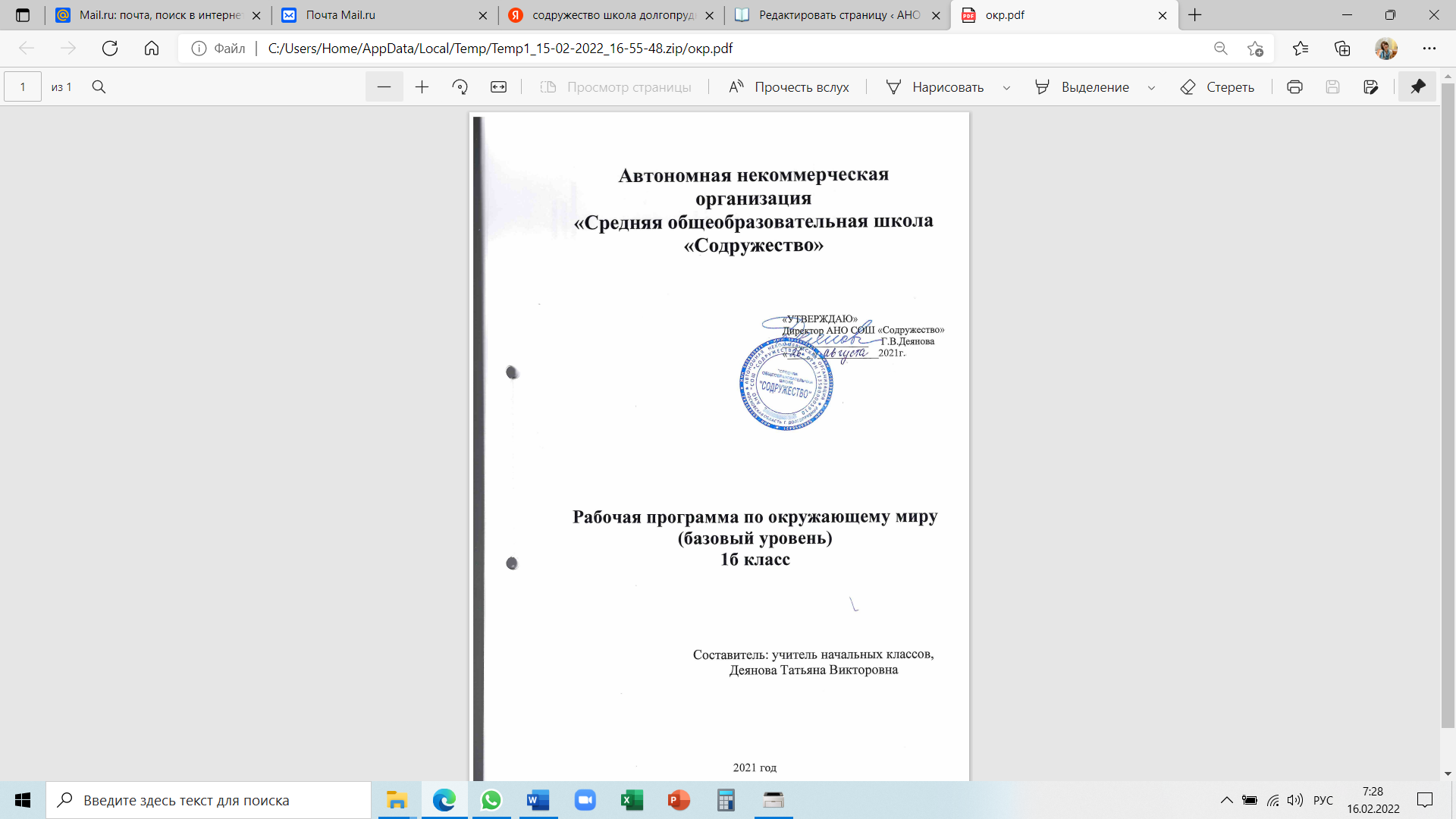 Пояснительная записка к рабочей программе по окружающему мируРабочая программа составлена в соответствии с требованиями Федерального государственного образовательного стандарта начального общего образования, примерной программы стандартов второго поколения и авторской программы И.В.Потапова, Г.Г.Ивченковой, и УМК "Планета знаний " под общей редакцией И.А.Петровой. Планета Знаний. Окружающий мир. Г.Г.Ивченкова; И.В.Потапов. Традиционная система. Программы общеобразовательных учреждений. Начальная школа. 1 класс. УМК «Планета Знаний». М.: АСТ, «Астрель». 2019г.Программа рассчитана на 66 часов в год, 2 часа в неделю, что соответствует учебному плану школы. Задачи курса:систематизация имеющихся у детей представлений об окружающем мире;формирование элементарных знаний о природе, человеке и обществе в их взаимодействии;знакомство с методами изучения окружающего мира (наблюдение, эксперимент, моделирование, измерение и др.);социализация ребёнка;развитие познавательных процессов (ощущение, восприятие, осмысление, запоминание, обобщение и др.);воспитание внимательности, наблюдательности и любознательности;формирование самостоятельной познавательной деятельности;развитие мышления, воображения и творческих способностей;формирование информационной грамотности (ориентировка в информационном пространстве, отбор необходимой информации, её систематизация и др.);формирование умений сравнивать объекты, выявлять их сходства и различия, существенные признаки, классифицировать, устанавливать взаимосвязи и причинно-следственные связи, выявлять последовательность процессов и прогнозировать их;формирование умений работать в больших и малых группах (парах постоянного и сменного состава);формирование рефлексии (принятие плана предстоящего обучения, осознание своего продвижения в овладении знаниями и умениями, наличие пробелов в знаниях и умениях);формирование основ экологической культуры;патриотическое и духовно-нравственное воспитание учащихся.При отборе содержания курса учитывались основные дидактические принципы: научности, доступности, систематичности, последовательности, а также принципы, отражённые в «Концепции содержания непрерывного образования».Ведущим из них является принцип целостности, который достигается за счёт интеграции знаний. В основу интеграции знаний по курсу положено диалектическое единство системы «природа – человек – общество».Принцип развития предполагает стимулирование эмоционального, духовно-нравственного и интеллектуального развития ребёнка. Данный принцип реализуется за счёт создания условий для проявления самостоятельности, инициативности, творчества детей в различной деятельности.Принцип гуманитаризации реализуется через расширение социальной составляющей содержания курса, осознание школьниками необходимости здорового образа жизни и безопасности жизнедеятельности.Принцип культуросообразности предполагает: включение материала о достижениях культуры; воспитание у учащихся уважения к истории родной страны и бережного отношения к объектам культуры; осознание детьми непреходящей ценности культурного наследия и необходимости его охраны.При конструировании содержания программы использовался принцип спиралевидности. В соответствии с этим принципом процесс изучения курса «Окружающий мир» рассматривается как ряд этапов (витков спирали).Принцип вариативности предусматривает реализацию дифференциации, обеспечивающей индивидуальный подход к каждому ученику. Данный принцип реализуется через выделение инвариантного минимума содержания образования и вариативной части.При отборе и построении содержания курса учитывались и специфические для него принципы: краеведческий, сезонный и экологический.Данная программа обеспечивает результаты деятельности, которая выражается в усвоении знаний, умений и навыков, необходимых для успешного обучения в среднем звене школы, а также в усвоении конкретных элементов социального опыта и опыта творческой деятельности.Содержание программыПришла пора учиться (13 часов)Что изучает предмет «Окружающий мир». Ты и твоё имя. Ты учишься в школе. Устройство школьного здания. Занятия в школе. Правила поведения в школе. Профессии работников школы. Взаимоотношения учитель – ученик, ученик – ученик. Необходимость бережного отношения к школьному имуществу. Во дворе школы. Устройство школьного двора. Дорога в школу. Основные правила безопасного поведения на улице. Твой распорядок дня.Человек (13 часов)Как развивается человек: младенец, дошкольник, младший школьник, подросток, взрослый, старый. Основные особенности каждого возрастного периода. Как человек воспринимает окружающий мир. Органы чувств человека: глаза, нос, уши, язык, кожа и их значение. Человеку важно быть здоровым. Основные условия здорового образа жизни: правильное питание, соответствующая погоде одежда, закаливание, занятия физкультурой и спортом. Предупреждение инфекционных заболеваний. Эмоциональные состояния от восприятия явлений окружающего мира: грусть, веселье, злость, испуг, спокойствие, удивление и т.п. Способность замечать эмоциональные состояния окружающих людей, сопереживать им. Первые представления о самонаблюдении и самоконтроле. Значение внимательности и наблюдательности в жизни человека.Природа в жизни человека (21 час)Природа живая и неживая. Явления природы. Первые представления о воде и воздухе. Времена года. Временные периоды6 год, месяц, неделя, сутки. Общее представление о сезонных ритмах. Особенности погоды в разные времена года. Сезонные изменения в жизни растений и животных. Мир растений. Строение растения (на примере цветкового)6 корень, стебель, лист, цветок, плод с семенами. Жизненные формы растений: деревья, кустарники, травы. Лиственные и хвойные растения. Дикорастущие и культурные растения. Ядовитые растения. Как развивается растение. Условия жизни растений: свет, тепло, вода, воздух, почва. Комнатные растения, уход за ними. Значение комнатных растений в жизни человека. Мир животных. Где живут животные. Строение и разнообразие животных: насекомые, рыбы, земноводные, пресмыкающиеся, птицы, звери. Движение и питание животных. Что необходимо животным для жизни. Дикие и домашние животные. Уход за домашними животными. Значение домашних животных в жизни человека. Необходимость бережного отношения к растениям и животным. Редкие растения и животные, их охрана. Красная книга.Человек среди людей (17 часов)Наша страна – Россия. Столица, герб, флаг, гимн. Представление о народах, населяющих нашу страну. Дом, домашний адрес. Общее представление о городе и селе. Как строят дома. Семья, её состав. Статус ребёнка в семье (дочь, сын, внук, внучка, брат, сестра). Родственные связи. Внимательное и заботливое отношение членов семьи друг к другу, обязанности членов семьи, профессии родителей. Отдых в семье. Основные правила безопасного поведения дома. Основные формы культурного поведения в обществе: приветствие, выражение благодарности, умение высказывать просьбу, умение вести себя за столом, дома и в гостях, в транспорте и общественных местах. Экскурсии: по школе, во дворе школы, в природу (начало осени, середина осени, зима, весна).Планируемые результаты освоения программы по курсу «Окружающий мир» к концу 1 классаЛИЧНОСТНЫЕ РЕЗУЛЬТАТЫУ учащихся будут сформированы:•        ориентация на выполнение основных правил безопасного поведения в школе, дома, на улице, в общественных местах;•        понимание необходимости выполнения правил личной гигиены для сохранения здоровья;•        понимание необходимости бережного отношения к природе;могут быть сформированы:•        понимание значения изучения курса «Окружающий мир»;•        понимание необходимости заботливого и уважительного отношения к членам семьи;•        понимание своей сопричастности к жизни страны;•        понимание красоты окружающего мира.МЕТАПРЕДМЕТНЫЕ РЕЗУЛЬТАТЫРегулятивныеУчащиеся научатся:•        понимать свое продвижение в овладении содержанием курса;•        понимать, что уже усвоено и что предстоит усвоить с опорой на маршрутные листы.Учащиеся могут научиться:•        осуществлять контроль за усвоением учебного материала при выполнении заданий учебника;•        замечать и исправлять свои ошибки и ошибки одноклассников.ПознавательныеУчащиеся научатся:•        понимать информацию, представленную в виде текста, рисунков, схем;•        называть и различать окружающие предметы и их признаки;•        устанавливать правильную последовательность событий (времен года, месяцев, дней недели, времени суток).Учащиеся могут научиться:•        осуществлять поиск информации при выполнении заданий и подготовке проектов;•        сравнивать объекты, выделяя сходства и различия;•        группировать различные предметы по заданному признаку.КоммуникативныеУчащиеся научатся:•        участвовать в диалоге при выполнении заданий;•        оценивать действия одноклассников.Учащиеся могут научиться:•осуществлять взаимопроверку при работе в паре;     •сотрудничать в поиске и сборе информации при выполнении совместно выбранного проекта.ПРЕДМЕТНЫЕ РЕЗУЛЬТАТЫУчащиеся научатся:•        называть характерные признаки времен года;•        различать и называть части растений;•        ухаживать за комнатными растениями;•        выполнять правила поведения в природе, узнавать и называть некоторые охраняемые растения и животные;•        различать и называть основные части тела человека;•        называть органы чувств и рассказывать об их значении;•        приводить примеры культурных и дикорастущих растений, диких и домашних животных;•        рассказывать о значении домашних животных в жизни человека;•        приводить примеры представителей разных групп животных (насекомых, рыб, птиц, зверей).Учащиеся получат возможность научиться:•        различать и приводить примеры объектов живой и неживой природы;•        характеризовать особенности времен года (состояние неба, тепло или холодно, виды осадков, состояние растений и животных);•        называть основные возрастные периоды жизни человека;•        рассказывать о мире невидимых существ и их роли в распространении болезней;•        называть некоторые отличительные признаки основных групп животных (насекомые, рыбы, земноводные, пресмыкающиеся, птицы, звери);•        рассказывать о способах движения и питания животных;•        рассказывать об условиях, необходимых для жизни растений и животных;•        различать деревья, кустарники, травы, лиственные и хвойные растения;•        рассказывать, как развивается растение из семени;•        выращивать растение одним из изученных способов.Учащиеся научатся:•        называть свое имя, отчество, фамилию, дату рождения, домашний адрес;•        выражать приветствие, благодарность, просьбу;•        выполнять элементарные правила личной гигиены, пользоваться предметами личной гигиены;•        рассказывать о профессиях родителей и работников школы;•        проявлять уважительное отношение к окружающим людям;•        выполнять основные правила безопасного поведения, дома, в школе, на улице, в природе и общественных местах;•        приводить примеры видов труда людей;•        узнавать герб и флаг России, называть ее столицу;•        различать и называть виды транспорта (наземный, водный, воздушный).Учащиеся получат возможность научиться:•        различать виды эмоционального состояния человека;•        воспроизводить гимн России.Основные требования к уровню подготовки учащихсяУчащиеся должны знать:основные части тела человека (голова, шея, туловище, руки, ноги);органы чувств (глаза, уши, нос, язык, кожа) и их значение;виды эмоционального состояния человека (грустный, весёлый, удивлённый, испуганный);о здоровом образе жизни и элементарных правилах личной гигиены;о предметах личной гигиены и их назначении;о профессиях родителей и работников школы;о безопасном поведении дома, в школе, на улице, в природе и общественных местах;свои имя, отчество, фамилию, дату рождения, домашний адрес;название страны, её столицу;герб и флаг России;виды транспорта (наземный, воздушный, водный);названия частей растений;отличительные признаки деревьев, кустарников и травянистых растений, лиственных и хвойных растений;названия некоторых насекомых, рыб, птиц и зверей (по 3-4 представителя);о значении домашних животных в жизни человека;наиболее характерные признаки времён года (состояние неба, тепло или холодно, виды осадков, состояние растений и животных);названия месяцев в году и дней недели;некоторые охраняемые растения и животные.Учащиеся должны уметь:различать эмоциональное состояние людей (грусть, веселье, удивление, испуг);выполнять элементарные правила личной гигиены;выполнять правила безопасного поведения дома, на улице, в природе и общественных местах;приводить примеры видов труда людей;выражать приветствие, благодарность, просьбу; правильно вести себя за столом и в общественных местах;различать части растений 9корень, стебель, лист, цветок, плод);приводить примеры дикорастущих и культурных растений, домашних и диких животных;ухаживать за комнатными растениями;правильно вести себя в природе.Учащиеся могут знать:названия основных возрастных периодов жизни человека (младенец, дошкольник, школьник, подросток, взрослый, старый человек);о самонаблюдении и самоконтроле;о мире невидимых существ (микробов) и их роли в распространении болезней;некоторые отличительные признаки основных групп животных (насекомых, рыб, земноводных, пресмыкающихся, птиц, зверей);условия жизни растений и животных: свет, тепло, вода, воздух, почва;как развиваются растения;о разнообразии способов движения и питания животных;гимн России.Учащиеся могут уметь:различать объекты живой и неживой природы;различать деревья, кустарники, травы, лиственные и хвойные растения;выращивать растения одним из изученных способов (из семени, луковицы, черенка, листа);приводить примеры представителей разных групп животных (насекомых, рыб, земноводных, пресмыкающихся, птиц, зверей);рассказывать о разнообразии труда людей;устанавливать родственные связи;пользоваться схемами, таблицами, справочной литературой.Формы и виды организации учебной деятельности учащихся на урокеСистему форм учебной деятельности учащихся на уроке составляют фронтальная, индивидуальная и групповая. Этим формам также присущи все компоненты процесса обучения. Они отличаются друг от друга количеством учащихся и способами организации работы.Окружающий мир. Г.Г.Ивченкова, И.В.Потапов. 1 класс. УМК «Планета Знаний» Календарно-тематическое планирование 1 класс2021-2022 учебный год66 часов (2 часа в неделю)№ урокаТема урока(этап проектной или исследовательской деятельности)Задачи урока, элементысодержанияУниверсальные учебные действияДата по плану и по фактуПРИШЛА ПОРА УЧИТЬСЯ (13 ЧАСОВ)ПРИШЛА ПОРА УЧИТЬСЯ (13 ЧАСОВ)ПРИШЛА ПОРА УЧИТЬСЯ (13 ЧАСОВ)ПРИШЛА ПОРА УЧИТЬСЯ (13 ЧАСОВ)ПРИШЛА ПОРА УЧИТЬСЯ (13 ЧАСОВ)1.Что такое окружающий мир.Предметный урок.Сформировать у учащихся первоначальное представление «окружающий мир». Познакомить с особенностями содержания предмета «Окружающий мир» и спецификой занятий по этому предмету.Сформировать у учащихся первоначальное представление «окружающий мир». Познакомить с особенностями содержания предмета «Окружающий мир» и спецификой занятий по этому предмету.Умение рассказывать, что изображено на иллюстрации в учебнике.Отвечать на вопросы учителя (с опорой на иллюстрации).Называть и различать окружающие предметы и их признаки.Сопоставлять признаки предметов и явлений, определять сходства и различия.Группировать предметы по заданному признаку (игрушки и предметы, необходимые в школе).Устанавливать правильную последовательность событий (с опорой на рисунки).Наблюдать на экскурсии признаки ранней осени, сравнивать наблюдения с иллюстрациями в учебнике, называть признаки ранней осени.Объяснять значение некоторых дорожных знаков.Обсуждать значение правильной организации распорядка дня.Знакомиться с одноклассниками (работа в парах).Ориентироваться в школе (находить свой класс, своё место в классе).Обсуждать правила общения со сверстниками и взрослыми в школе, дома, на улице и выполнять их.Задавать вопросы сверстникам и взрослым по заданной теме (работа в парах и проектная деятельность).Выделять то, что уже усвоено и что подлежит усвоению (с опорой на маршрутные листы).Работать в малых группах (в парах).Находить нужную информацию (с помощью учителя) в справочнике учебника.Моделировать дорогу от дома до школы (возможные опасности и правила безопасного поведения).Выбирать форму участия в проектной деятельности.Объяснять значение изучения предмета «Окружающий мир»; значение правил поведения в школе и на улице.Рассказывать о значении школы в жизни детей.Оценивать своё поведение и поведение других детей в школе, во дворе школы, на улице. 2.Ты и твоё имя.Познакомить детей друг с другом; показать значение имени в жизни человека. Учить умению слушать друг друга и вступать в диалог. Дать первое представление о справочной литературе.Познакомить детей друг с другом; показать значение имени в жизни человека. Учить умению слушать друг друга и вступать в диалог. Дать первое представление о справочной литературе.Умение рассказывать, что изображено на иллюстрации в учебнике.Отвечать на вопросы учителя (с опорой на иллюстрации).Называть и различать окружающие предметы и их признаки.Сопоставлять признаки предметов и явлений, определять сходства и различия.Группировать предметы по заданному признаку (игрушки и предметы, необходимые в школе).Устанавливать правильную последовательность событий (с опорой на рисунки).Наблюдать на экскурсии признаки ранней осени, сравнивать наблюдения с иллюстрациями в учебнике, называть признаки ранней осени.Объяснять значение некоторых дорожных знаков.Обсуждать значение правильной организации распорядка дня.Знакомиться с одноклассниками (работа в парах).Ориентироваться в школе (находить свой класс, своё место в классе).Обсуждать правила общения со сверстниками и взрослыми в школе, дома, на улице и выполнять их.Задавать вопросы сверстникам и взрослым по заданной теме (работа в парах и проектная деятельность).Выделять то, что уже усвоено и что подлежит усвоению (с опорой на маршрутные листы).Работать в малых группах (в парах).Находить нужную информацию (с помощью учителя) в справочнике учебника.Моделировать дорогу от дома до школы (возможные опасности и правила безопасного поведения).Выбирать форму участия в проектной деятельности.Объяснять значение изучения предмета «Окружающий мир»; значение правил поведения в школе и на улице.Рассказывать о значении школы в жизни детей.Оценивать своё поведение и поведение других детей в школе, во дворе школы, на улице. 3.Экскурсия «Твоя школа».Познакомить детей с устройством здания школы. Воспитывать чувство гордости за школу; познакомить с правилами поведения в школе; воспитывать уважительное отношение к работникам школы.Познакомить детей с устройством здания школы. Воспитывать чувство гордости за школу; познакомить с правилами поведения в школе; воспитывать уважительное отношение к работникам школы.Умение рассказывать, что изображено на иллюстрации в учебнике.Отвечать на вопросы учителя (с опорой на иллюстрации).Называть и различать окружающие предметы и их признаки.Сопоставлять признаки предметов и явлений, определять сходства и различия.Группировать предметы по заданному признаку (игрушки и предметы, необходимые в школе).Устанавливать правильную последовательность событий (с опорой на рисунки).Наблюдать на экскурсии признаки ранней осени, сравнивать наблюдения с иллюстрациями в учебнике, называть признаки ранней осени.Объяснять значение некоторых дорожных знаков.Обсуждать значение правильной организации распорядка дня.Знакомиться с одноклассниками (работа в парах).Ориентироваться в школе (находить свой класс, своё место в классе).Обсуждать правила общения со сверстниками и взрослыми в школе, дома, на улице и выполнять их.Задавать вопросы сверстникам и взрослым по заданной теме (работа в парах и проектная деятельность).Выделять то, что уже усвоено и что подлежит усвоению (с опорой на маршрутные листы).Работать в малых группах (в парах).Находить нужную информацию (с помощью учителя) в справочнике учебника.Моделировать дорогу от дома до школы (возможные опасности и правила безопасного поведения).Выбирать форму участия в проектной деятельности.Объяснять значение изучения предмета «Окружающий мир»; значение правил поведения в школе и на улице.Рассказывать о значении школы в жизни детей.Оценивать своё поведение и поведение других детей в школе, во дворе школы, на улице. 4.Твоя школа.Познакомить детей с правилами поведения на уроке и убедить в необходимости их выполнения. Формировать умение ориентироваться. Продолжить обучение элементарным правилам общения со взрослыми и детьми.Познакомить детей с правилами поведения на уроке и убедить в необходимости их выполнения. Формировать умение ориентироваться. Продолжить обучение элементарным правилам общения со взрослыми и детьми.Умение рассказывать, что изображено на иллюстрации в учебнике.Отвечать на вопросы учителя (с опорой на иллюстрации).Называть и различать окружающие предметы и их признаки.Сопоставлять признаки предметов и явлений, определять сходства и различия.Группировать предметы по заданному признаку (игрушки и предметы, необходимые в школе).Устанавливать правильную последовательность событий (с опорой на рисунки).Наблюдать на экскурсии признаки ранней осени, сравнивать наблюдения с иллюстрациями в учебнике, называть признаки ранней осени.Объяснять значение некоторых дорожных знаков.Обсуждать значение правильной организации распорядка дня.Знакомиться с одноклассниками (работа в парах).Ориентироваться в школе (находить свой класс, своё место в классе).Обсуждать правила общения со сверстниками и взрослыми в школе, дома, на улице и выполнять их.Задавать вопросы сверстникам и взрослым по заданной теме (работа в парах и проектная деятельность).Выделять то, что уже усвоено и что подлежит усвоению (с опорой на маршрутные листы).Работать в малых группах (в парах).Находить нужную информацию (с помощью учителя) в справочнике учебника.Моделировать дорогу от дома до школы (возможные опасности и правила безопасного поведения).Выбирать форму участия в проектной деятельности.Объяснять значение изучения предмета «Окружающий мир»; значение правил поведения в школе и на улице.Рассказывать о значении школы в жизни детей.Оценивать своё поведение и поведение других детей в школе, во дворе школы, на улице. 5.Экскурсия «Во дворе школы».Познакомить с территорией вокруг школы, планировкой школьного двора, правилами поведения во дворе школы; воспитывать бережное отношение к объектам школьного двора.Познакомить с территорией вокруг школы, планировкой школьного двора, правилами поведения во дворе школы; воспитывать бережное отношение к объектам школьного двора.Умение рассказывать, что изображено на иллюстрации в учебнике.Отвечать на вопросы учителя (с опорой на иллюстрации).Называть и различать окружающие предметы и их признаки.Сопоставлять признаки предметов и явлений, определять сходства и различия.Группировать предметы по заданному признаку (игрушки и предметы, необходимые в школе).Устанавливать правильную последовательность событий (с опорой на рисунки).Наблюдать на экскурсии признаки ранней осени, сравнивать наблюдения с иллюстрациями в учебнике, называть признаки ранней осени.Объяснять значение некоторых дорожных знаков.Обсуждать значение правильной организации распорядка дня.Знакомиться с одноклассниками (работа в парах).Ориентироваться в школе (находить свой класс, своё место в классе).Обсуждать правила общения со сверстниками и взрослыми в школе, дома, на улице и выполнять их.Задавать вопросы сверстникам и взрослым по заданной теме (работа в парах и проектная деятельность).Выделять то, что уже усвоено и что подлежит усвоению (с опорой на маршрутные листы).Работать в малых группах (в парах).Находить нужную информацию (с помощью учителя) в справочнике учебника.Моделировать дорогу от дома до школы (возможные опасности и правила безопасного поведения).Выбирать форму участия в проектной деятельности.Объяснять значение изучения предмета «Окружающий мир»; значение правил поведения в школе и на улице.Рассказывать о значении школы в жизни детей.Оценивать своё поведение и поведение других детей в школе, во дворе школы, на улице. 6.Во дворе школы.Отрабатывать умения правильного поведения в классе и во дворе школы; продолжить знакомство со школой. Учить детей сравнивать и классифицировать предметы.Отрабатывать умения правильного поведения в классе и во дворе школы; продолжить знакомство со школой. Учить детей сравнивать и классифицировать предметы.Умение рассказывать, что изображено на иллюстрации в учебнике.Отвечать на вопросы учителя (с опорой на иллюстрации).Называть и различать окружающие предметы и их признаки.Сопоставлять признаки предметов и явлений, определять сходства и различия.Группировать предметы по заданному признаку (игрушки и предметы, необходимые в школе).Устанавливать правильную последовательность событий (с опорой на рисунки).Наблюдать на экскурсии признаки ранней осени, сравнивать наблюдения с иллюстрациями в учебнике, называть признаки ранней осени.Объяснять значение некоторых дорожных знаков.Обсуждать значение правильной организации распорядка дня.Знакомиться с одноклассниками (работа в парах).Ориентироваться в школе (находить свой класс, своё место в классе).Обсуждать правила общения со сверстниками и взрослыми в школе, дома, на улице и выполнять их.Задавать вопросы сверстникам и взрослым по заданной теме (работа в парах и проектная деятельность).Выделять то, что уже усвоено и что подлежит усвоению (с опорой на маршрутные листы).Работать в малых группах (в парах).Находить нужную информацию (с помощью учителя) в справочнике учебника.Моделировать дорогу от дома до школы (возможные опасности и правила безопасного поведения).Выбирать форму участия в проектной деятельности.Объяснять значение изучения предмета «Окружающий мир»; значение правил поведения в школе и на улице.Рассказывать о значении школы в жизни детей.Оценивать своё поведение и поведение других детей в школе, во дворе школы, на улице. 7.Экскурсия «Вот и лето прошло».Познакомить детей с изменениями в природе ранней осенью. Воспитывать чувство прекрасного; развивать наблюдательность и внимательность. Формировать умение работать в группах.Познакомить детей с изменениями в природе ранней осенью. Воспитывать чувство прекрасного; развивать наблюдательность и внимательность. Формировать умение работать в группах.Умение рассказывать, что изображено на иллюстрации в учебнике.Отвечать на вопросы учителя (с опорой на иллюстрации).Называть и различать окружающие предметы и их признаки.Сопоставлять признаки предметов и явлений, определять сходства и различия.Группировать предметы по заданному признаку (игрушки и предметы, необходимые в школе).Устанавливать правильную последовательность событий (с опорой на рисунки).Наблюдать на экскурсии признаки ранней осени, сравнивать наблюдения с иллюстрациями в учебнике, называть признаки ранней осени.Объяснять значение некоторых дорожных знаков.Обсуждать значение правильной организации распорядка дня.Знакомиться с одноклассниками (работа в парах).Ориентироваться в школе (находить свой класс, своё место в классе).Обсуждать правила общения со сверстниками и взрослыми в школе, дома, на улице и выполнять их.Задавать вопросы сверстникам и взрослым по заданной теме (работа в парах и проектная деятельность).Выделять то, что уже усвоено и что подлежит усвоению (с опорой на маршрутные листы).Работать в малых группах (в парах).Находить нужную информацию (с помощью учителя) в справочнике учебника.Моделировать дорогу от дома до школы (возможные опасности и правила безопасного поведения).Выбирать форму участия в проектной деятельности.Объяснять значение изучения предмета «Окружающий мир»; значение правил поведения в школе и на улице.Рассказывать о значении школы в жизни детей.Оценивать своё поведение и поведение других детей в школе, во дворе школы, на улице. 8.Вот и лето прошло.Уточнить и систематизировать представления детей об изменениях в природе ранней осенью; закрепить представления, полученные во время экскурсии, с помощью учебника и рабочей тетради. Учить детей наблюдать и сравнивать.Уточнить и систематизировать представления детей об изменениях в природе ранней осенью; закрепить представления, полученные во время экскурсии, с помощью учебника и рабочей тетради. Учить детей наблюдать и сравнивать.Умение рассказывать, что изображено на иллюстрации в учебнике.Отвечать на вопросы учителя (с опорой на иллюстрации).Называть и различать окружающие предметы и их признаки.Сопоставлять признаки предметов и явлений, определять сходства и различия.Группировать предметы по заданному признаку (игрушки и предметы, необходимые в школе).Устанавливать правильную последовательность событий (с опорой на рисунки).Наблюдать на экскурсии признаки ранней осени, сравнивать наблюдения с иллюстрациями в учебнике, называть признаки ранней осени.Объяснять значение некоторых дорожных знаков.Обсуждать значение правильной организации распорядка дня.Знакомиться с одноклассниками (работа в парах).Ориентироваться в школе (находить свой класс, своё место в классе).Обсуждать правила общения со сверстниками и взрослыми в школе, дома, на улице и выполнять их.Задавать вопросы сверстникам и взрослым по заданной теме (работа в парах и проектная деятельность).Выделять то, что уже усвоено и что подлежит усвоению (с опорой на маршрутные листы).Работать в малых группах (в парах).Находить нужную информацию (с помощью учителя) в справочнике учебника.Моделировать дорогу от дома до школы (возможные опасности и правила безопасного поведения).Выбирать форму участия в проектной деятельности.Объяснять значение изучения предмета «Окружающий мир»; значение правил поведения в школе и на улице.Рассказывать о значении школы в жизни детей.Оценивать своё поведение и поведение других детей в школе, во дворе школы, на улице. 9.Экскурсия «Дорога в школу».Начать изучение правил дорожного движения. Учить ориентироваться в пространстве.Начать изучение правил дорожного движения. Учить ориентироваться в пространстве.Умение рассказывать, что изображено на иллюстрации в учебнике.Отвечать на вопросы учителя (с опорой на иллюстрации).Называть и различать окружающие предметы и их признаки.Сопоставлять признаки предметов и явлений, определять сходства и различия.Группировать предметы по заданному признаку (игрушки и предметы, необходимые в школе).Устанавливать правильную последовательность событий (с опорой на рисунки).Наблюдать на экскурсии признаки ранней осени, сравнивать наблюдения с иллюстрациями в учебнике, называть признаки ранней осени.Объяснять значение некоторых дорожных знаков.Обсуждать значение правильной организации распорядка дня.Знакомиться с одноклассниками (работа в парах).Ориентироваться в школе (находить свой класс, своё место в классе).Обсуждать правила общения со сверстниками и взрослыми в школе, дома, на улице и выполнять их.Задавать вопросы сверстникам и взрослым по заданной теме (работа в парах и проектная деятельность).Выделять то, что уже усвоено и что подлежит усвоению (с опорой на маршрутные листы).Работать в малых группах (в парах).Находить нужную информацию (с помощью учителя) в справочнике учебника.Моделировать дорогу от дома до школы (возможные опасности и правила безопасного поведения).Выбирать форму участия в проектной деятельности.Объяснять значение изучения предмета «Окружающий мир»; значение правил поведения в школе и на улице.Рассказывать о значении школы в жизни детей.Оценивать своё поведение и поведение других детей в школе, во дворе школы, на улице. 10.Дорога в школу.Отрабатывать правила дорожного движения; познакомить с опасностями, которые могут возникнуть при нарушении этих правил. Развивать творческие способности детей.Отрабатывать правила дорожного движения; познакомить с опасностями, которые могут возникнуть при нарушении этих правил. Развивать творческие способности детей.Умение рассказывать, что изображено на иллюстрации в учебнике.Отвечать на вопросы учителя (с опорой на иллюстрации).Называть и различать окружающие предметы и их признаки.Сопоставлять признаки предметов и явлений, определять сходства и различия.Группировать предметы по заданному признаку (игрушки и предметы, необходимые в школе).Устанавливать правильную последовательность событий (с опорой на рисунки).Наблюдать на экскурсии признаки ранней осени, сравнивать наблюдения с иллюстрациями в учебнике, называть признаки ранней осени.Объяснять значение некоторых дорожных знаков.Обсуждать значение правильной организации распорядка дня.Знакомиться с одноклассниками (работа в парах).Ориентироваться в школе (находить свой класс, своё место в классе).Обсуждать правила общения со сверстниками и взрослыми в школе, дома, на улице и выполнять их.Задавать вопросы сверстникам и взрослым по заданной теме (работа в парах и проектная деятельность).Выделять то, что уже усвоено и что подлежит усвоению (с опорой на маршрутные листы).Работать в малых группах (в парах).Находить нужную информацию (с помощью учителя) в справочнике учебника.Моделировать дорогу от дома до школы (возможные опасности и правила безопасного поведения).Выбирать форму участия в проектной деятельности.Объяснять значение изучения предмета «Окружающий мир»; значение правил поведения в школе и на улице.Рассказывать о значении школы в жизни детей.Оценивать своё поведение и поведение других детей в школе, во дворе школы, на улице. 11.Твой распорядок дня.Объяснить необходимость соблюдения распорядка дня; учить детей правильно распределять время.Объяснить необходимость соблюдения распорядка дня; учить детей правильно распределять время.Умение рассказывать, что изображено на иллюстрации в учебнике.Отвечать на вопросы учителя (с опорой на иллюстрации).Называть и различать окружающие предметы и их признаки.Сопоставлять признаки предметов и явлений, определять сходства и различия.Группировать предметы по заданному признаку (игрушки и предметы, необходимые в школе).Устанавливать правильную последовательность событий (с опорой на рисунки).Наблюдать на экскурсии признаки ранней осени, сравнивать наблюдения с иллюстрациями в учебнике, называть признаки ранней осени.Объяснять значение некоторых дорожных знаков.Обсуждать значение правильной организации распорядка дня.Знакомиться с одноклассниками (работа в парах).Ориентироваться в школе (находить свой класс, своё место в классе).Обсуждать правила общения со сверстниками и взрослыми в школе, дома, на улице и выполнять их.Задавать вопросы сверстникам и взрослым по заданной теме (работа в парах и проектная деятельность).Выделять то, что уже усвоено и что подлежит усвоению (с опорой на маршрутные листы).Работать в малых группах (в парах).Находить нужную информацию (с помощью учителя) в справочнике учебника.Моделировать дорогу от дома до школы (возможные опасности и правила безопасного поведения).Выбирать форму участия в проектной деятельности.Объяснять значение изучения предмета «Окружающий мир»; значение правил поведения в школе и на улице.Рассказывать о значении школы в жизни детей.Оценивать своё поведение и поведение других детей в школе, во дворе школы, на улице. 12.Экскурсия «Осень».Показать красоту осенней природы; продолжить знакомство с осенними изменениями в природе. Учить работать в парах.Показать красоту осенней природы; продолжить знакомство с осенними изменениями в природе. Учить работать в парах.Умение рассказывать, что изображено на иллюстрации в учебнике.Отвечать на вопросы учителя (с опорой на иллюстрации).Называть и различать окружающие предметы и их признаки.Сопоставлять признаки предметов и явлений, определять сходства и различия.Группировать предметы по заданному признаку (игрушки и предметы, необходимые в школе).Устанавливать правильную последовательность событий (с опорой на рисунки).Наблюдать на экскурсии признаки ранней осени, сравнивать наблюдения с иллюстрациями в учебнике, называть признаки ранней осени.Объяснять значение некоторых дорожных знаков.Обсуждать значение правильной организации распорядка дня.Знакомиться с одноклассниками (работа в парах).Ориентироваться в школе (находить свой класс, своё место в классе).Обсуждать правила общения со сверстниками и взрослыми в школе, дома, на улице и выполнять их.Задавать вопросы сверстникам и взрослым по заданной теме (работа в парах и проектная деятельность).Выделять то, что уже усвоено и что подлежит усвоению (с опорой на маршрутные листы).Работать в малых группах (в парах).Находить нужную информацию (с помощью учителя) в справочнике учебника.Моделировать дорогу от дома до школы (возможные опасности и правила безопасного поведения).Выбирать форму участия в проектной деятельности.Объяснять значение изучения предмета «Окружающий мир»; значение правил поведения в школе и на улице.Рассказывать о значении школы в жизни детей.Оценивать своё поведение и поведение других детей в школе, во дворе школы, на улице. 13.Осень.Закрепить полученные на экскурсии представления об изменениях в природе осенью. Учить детей сравнивать и обобщать; развивать внимательность и наблюдательность. Развивать творческие способности детей.Закрепить полученные на экскурсии представления об изменениях в природе осенью. Учить детей сравнивать и обобщать; развивать внимательность и наблюдательность. Развивать творческие способности детей.Умение рассказывать, что изображено на иллюстрации в учебнике.Отвечать на вопросы учителя (с опорой на иллюстрации).Называть и различать окружающие предметы и их признаки.Сопоставлять признаки предметов и явлений, определять сходства и различия.Группировать предметы по заданному признаку (игрушки и предметы, необходимые в школе).Устанавливать правильную последовательность событий (с опорой на рисунки).Наблюдать на экскурсии признаки ранней осени, сравнивать наблюдения с иллюстрациями в учебнике, называть признаки ранней осени.Объяснять значение некоторых дорожных знаков.Обсуждать значение правильной организации распорядка дня.Знакомиться с одноклассниками (работа в парах).Ориентироваться в школе (находить свой класс, своё место в классе).Обсуждать правила общения со сверстниками и взрослыми в школе, дома, на улице и выполнять их.Задавать вопросы сверстникам и взрослым по заданной теме (работа в парах и проектная деятельность).Выделять то, что уже усвоено и что подлежит усвоению (с опорой на маршрутные листы).Работать в малых группах (в парах).Находить нужную информацию (с помощью учителя) в справочнике учебника.Моделировать дорогу от дома до школы (возможные опасности и правила безопасного поведения).Выбирать форму участия в проектной деятельности.Объяснять значение изучения предмета «Окружающий мир»; значение правил поведения в школе и на улице.Рассказывать о значении школы в жизни детей.Оценивать своё поведение и поведение других детей в школе, во дворе школы, на улице. Внеклассная работа.Проект учащихся по теме «Школа»Внеклассная работа.Проект учащихся по теме «Школа»Внеклассная работа.Проект учащихся по теме «Школа»Умение выбирать форму своего участия в проектной деятельности по теме.ЧЕЛОВЕК (13 ЧАСОВ)ЧЕЛОВЕК (13 ЧАСОВ)ЧЕЛОВЕК (13 ЧАСОВ)ЧЕЛОВЕК (13 ЧАСОВ)ЧЕЛОВЕК (13 ЧАСОВ)14.Как ты рос.Как ты рос.Познакомить с содержанием раздела «Человек», используя маршрутный лист. Познакомить детей с основными возрастными периодами жизни.Объяснять значение правил личной гигиены и выполнять их.Составлять устный рассказ из 2-3 предложений (по заданной теме).Воспринимать свойства предметов с помощью органов чувств, объяснять, как с помощью органов чувств различать предметы и их признаки.Объяснять значение правильного питания.Объяснять значение физкультуры и спорта, выполнять упражнения утренней зарядки, придумывать свои упражнения.Составлять меню.Выбирать одежду, соответствующую сезону и обстоятельствам.Оценивать своё эмоциональное состояние и выполнять элементарные приёмы управления собой. Различать эмоциональные состояния людей.Осваивать нормы поведения при работе в парах, оценивать своё поведение и поведение партнёра в процессе выполнения задания в парах.Находить дополнительную информацию в справочнике, в учебнике.Выполнять задания, требующие внимание и память в разнообразных видах деятельности.Подбирать фотографии родственников и устанавливать их последовательность по возрастным признакам (с помощью членов семьи).Участвовать в коллективной подготовке выставки рисунков, создании фотоальбома, стенда с сообщениями, выставке костюмов на тему «Одежда» (проектная деятельность по выбору).15.Как ты воспринимаешь мир.Как ты воспринимаешь мир.Показать значение органов чувств в жизни человека и тренировать их с помощью различных упражнений. Развивать коммуникативные умения, умение находить необходимую информацию в справочнике, размещённом в учебнике.Объяснять значение правил личной гигиены и выполнять их.Составлять устный рассказ из 2-3 предложений (по заданной теме).Воспринимать свойства предметов с помощью органов чувств, объяснять, как с помощью органов чувств различать предметы и их признаки.Объяснять значение правильного питания.Объяснять значение физкультуры и спорта, выполнять упражнения утренней зарядки, придумывать свои упражнения.Составлять меню.Выбирать одежду, соответствующую сезону и обстоятельствам.Оценивать своё эмоциональное состояние и выполнять элементарные приёмы управления собой. Различать эмоциональные состояния людей.Осваивать нормы поведения при работе в парах, оценивать своё поведение и поведение партнёра в процессе выполнения задания в парах.Находить дополнительную информацию в справочнике, в учебнике.Выполнять задания, требующие внимание и память в разнообразных видах деятельности.Подбирать фотографии родственников и устанавливать их последовательность по возрастным признакам (с помощью членов семьи).Участвовать в коллективной подготовке выставки рисунков, создании фотоальбома, стенда с сообщениями, выставке костюмов на тему «Одежда» (проектная деятельность по выбору).16.Как ты воспринимаешь мир.Предметный урок.Как ты воспринимаешь мир.Предметный урок.Показать значение органов чувств в жизни человека и тренировать их с помощью различных упражнений. Развивать коммуникативные умения, умение находить необходимую информацию в справочнике, размещённом в учебнике.Объяснять значение правил личной гигиены и выполнять их.Составлять устный рассказ из 2-3 предложений (по заданной теме).Воспринимать свойства предметов с помощью органов чувств, объяснять, как с помощью органов чувств различать предметы и их признаки.Объяснять значение правильного питания.Объяснять значение физкультуры и спорта, выполнять упражнения утренней зарядки, придумывать свои упражнения.Составлять меню.Выбирать одежду, соответствующую сезону и обстоятельствам.Оценивать своё эмоциональное состояние и выполнять элементарные приёмы управления собой. Различать эмоциональные состояния людей.Осваивать нормы поведения при работе в парах, оценивать своё поведение и поведение партнёра в процессе выполнения задания в парах.Находить дополнительную информацию в справочнике, в учебнике.Выполнять задания, требующие внимание и память в разнообразных видах деятельности.Подбирать фотографии родственников и устанавливать их последовательность по возрастным признакам (с помощью членов семьи).Участвовать в коллективной подготовке выставки рисунков, создании фотоальбома, стенда с сообщениями, выставке костюмов на тему «Одежда» (проектная деятельность по выбору).17.Твоё тело.Твоё тело.Дать элементарное представление о внешнем строении человека и познакомить с важнейшими функциями его отделов и органов. Раскрыть значение правильной осанки, показать необходимость занятий физкультурой и спортом. Развивать внимание, память и творческие способности.Объяснять значение правил личной гигиены и выполнять их.Составлять устный рассказ из 2-3 предложений (по заданной теме).Воспринимать свойства предметов с помощью органов чувств, объяснять, как с помощью органов чувств различать предметы и их признаки.Объяснять значение правильного питания.Объяснять значение физкультуры и спорта, выполнять упражнения утренней зарядки, придумывать свои упражнения.Составлять меню.Выбирать одежду, соответствующую сезону и обстоятельствам.Оценивать своё эмоциональное состояние и выполнять элементарные приёмы управления собой. Различать эмоциональные состояния людей.Осваивать нормы поведения при работе в парах, оценивать своё поведение и поведение партнёра в процессе выполнения задания в парах.Находить дополнительную информацию в справочнике, в учебнике.Выполнять задания, требующие внимание и память в разнообразных видах деятельности.Подбирать фотографии родственников и устанавливать их последовательность по возрастным признакам (с помощью членов семьи).Участвовать в коллективной подготовке выставки рисунков, создании фотоальбома, стенда с сообщениями, выставке костюмов на тему «Одежда» (проектная деятельность по выбору).18.Как ты питаешься.Как ты питаешься.Показать значение правильного питания для здоровья человека. Учить детей сравнивать и классифицировать предметы (на примере продуктов питания). Развивать воображение и творческие способности, учить работать со справочником.Объяснять значение правил личной гигиены и выполнять их.Составлять устный рассказ из 2-3 предложений (по заданной теме).Воспринимать свойства предметов с помощью органов чувств, объяснять, как с помощью органов чувств различать предметы и их признаки.Объяснять значение правильного питания.Объяснять значение физкультуры и спорта, выполнять упражнения утренней зарядки, придумывать свои упражнения.Составлять меню.Выбирать одежду, соответствующую сезону и обстоятельствам.Оценивать своё эмоциональное состояние и выполнять элементарные приёмы управления собой. Различать эмоциональные состояния людей.Осваивать нормы поведения при работе в парах, оценивать своё поведение и поведение партнёра в процессе выполнения задания в парах.Находить дополнительную информацию в справочнике, в учебнике.Выполнять задания, требующие внимание и память в разнообразных видах деятельности.Подбирать фотографии родственников и устанавливать их последовательность по возрастным признакам (с помощью членов семьи).Участвовать в коллективной подготовке выставки рисунков, создании фотоальбома, стенда с сообщениями, выставке костюмов на тему «Одежда» (проектная деятельность по выбору).19.Твоя одежда.Предметный урок.Твоя одежда.Предметный урок.Показать значение одежды для человека: гигиеническое, эстетическое, профессиональное. Продолжать развивать творческие способности.Объяснять значение правил личной гигиены и выполнять их.Составлять устный рассказ из 2-3 предложений (по заданной теме).Воспринимать свойства предметов с помощью органов чувств, объяснять, как с помощью органов чувств различать предметы и их признаки.Объяснять значение правильного питания.Объяснять значение физкультуры и спорта, выполнять упражнения утренней зарядки, придумывать свои упражнения.Составлять меню.Выбирать одежду, соответствующую сезону и обстоятельствам.Оценивать своё эмоциональное состояние и выполнять элементарные приёмы управления собой. Различать эмоциональные состояния людей.Осваивать нормы поведения при работе в парах, оценивать своё поведение и поведение партнёра в процессе выполнения задания в парах.Находить дополнительную информацию в справочнике, в учебнике.Выполнять задания, требующие внимание и память в разнообразных видах деятельности.Подбирать фотографии родственников и устанавливать их последовательность по возрастным признакам (с помощью членов семьи).Участвовать в коллективной подготовке выставки рисунков, создании фотоальбома, стенда с сообщениями, выставке костюмов на тему «Одежда» (проектная деятельность по выбору).20.Твоя одежда.Твоя одежда.Показать значение одежды для человека: гигиеническое, эстетическое, профессиональное. Продолжать развивать творческие способности.Объяснять значение правил личной гигиены и выполнять их.Составлять устный рассказ из 2-3 предложений (по заданной теме).Воспринимать свойства предметов с помощью органов чувств, объяснять, как с помощью органов чувств различать предметы и их признаки.Объяснять значение правильного питания.Объяснять значение физкультуры и спорта, выполнять упражнения утренней зарядки, придумывать свои упражнения.Составлять меню.Выбирать одежду, соответствующую сезону и обстоятельствам.Оценивать своё эмоциональное состояние и выполнять элементарные приёмы управления собой. Различать эмоциональные состояния людей.Осваивать нормы поведения при работе в парах, оценивать своё поведение и поведение партнёра в процессе выполнения задания в парах.Находить дополнительную информацию в справочнике, в учебнике.Выполнять задания, требующие внимание и память в разнообразных видах деятельности.Подбирать фотографии родственников и устанавливать их последовательность по возрастным признакам (с помощью членов семьи).Участвовать в коллективной подготовке выставки рисунков, создании фотоальбома, стенда с сообщениями, выставке костюмов на тему «Одежда» (проектная деятельность по выбору).21.Будь здоров!Предметный урок.Будь здоров!Предметный урок.Познакомить детей с основными правилами гигиены и убедить в необходимости их соблюдения. На элементарном уровне познакомить с причинами инфекционных заболеваний; уточнить и систематизировать знания детей о предметах личной гигиены и их назначении.Объяснять значение правил личной гигиены и выполнять их.Составлять устный рассказ из 2-3 предложений (по заданной теме).Воспринимать свойства предметов с помощью органов чувств, объяснять, как с помощью органов чувств различать предметы и их признаки.Объяснять значение правильного питания.Объяснять значение физкультуры и спорта, выполнять упражнения утренней зарядки, придумывать свои упражнения.Составлять меню.Выбирать одежду, соответствующую сезону и обстоятельствам.Оценивать своё эмоциональное состояние и выполнять элементарные приёмы управления собой. Различать эмоциональные состояния людей.Осваивать нормы поведения при работе в парах, оценивать своё поведение и поведение партнёра в процессе выполнения задания в парах.Находить дополнительную информацию в справочнике, в учебнике.Выполнять задания, требующие внимание и память в разнообразных видах деятельности.Подбирать фотографии родственников и устанавливать их последовательность по возрастным признакам (с помощью членов семьи).Участвовать в коллективной подготовке выставки рисунков, создании фотоальбома, стенда с сообщениями, выставке костюмов на тему «Одежда» (проектная деятельность по выбору).22.Будь здоров!Будь здоров!Познакомить детей с основными правилами гигиены и убедить в необходимости их соблюдения. На элементарном уровне познакомить с причинами инфекционных заболеваний; уточнить и систематизировать знания детей о предметах личной гигиены и их назначении.Объяснять значение правил личной гигиены и выполнять их.Составлять устный рассказ из 2-3 предложений (по заданной теме).Воспринимать свойства предметов с помощью органов чувств, объяснять, как с помощью органов чувств различать предметы и их признаки.Объяснять значение правильного питания.Объяснять значение физкультуры и спорта, выполнять упражнения утренней зарядки, придумывать свои упражнения.Составлять меню.Выбирать одежду, соответствующую сезону и обстоятельствам.Оценивать своё эмоциональное состояние и выполнять элементарные приёмы управления собой. Различать эмоциональные состояния людей.Осваивать нормы поведения при работе в парах, оценивать своё поведение и поведение партнёра в процессе выполнения задания в парах.Находить дополнительную информацию в справочнике, в учебнике.Выполнять задания, требующие внимание и память в разнообразных видах деятельности.Подбирать фотографии родственников и устанавливать их последовательность по возрастным признакам (с помощью членов семьи).Участвовать в коллективной подготовке выставки рисунков, создании фотоальбома, стенда с сообщениями, выставке костюмов на тему «Одежда» (проектная деятельность по выбору).23.Твоё настроение.Твоё настроение.Развивать эмоциональную сферу ребёнка; учить понимать эмоциональное состояние других людей и учитывать его в процессе общения. Раскрыть значение положительных и отрицательных эмоций в жизни человека; познакомить с некоторыми элементарными приёмами управления собой. Учить выражать своё отношение к миру в рисунках.Объяснять значение правил личной гигиены и выполнять их.Составлять устный рассказ из 2-3 предложений (по заданной теме).Воспринимать свойства предметов с помощью органов чувств, объяснять, как с помощью органов чувств различать предметы и их признаки.Объяснять значение правильного питания.Объяснять значение физкультуры и спорта, выполнять упражнения утренней зарядки, придумывать свои упражнения.Составлять меню.Выбирать одежду, соответствующую сезону и обстоятельствам.Оценивать своё эмоциональное состояние и выполнять элементарные приёмы управления собой. Различать эмоциональные состояния людей.Осваивать нормы поведения при работе в парах, оценивать своё поведение и поведение партнёра в процессе выполнения задания в парах.Находить дополнительную информацию в справочнике, в учебнике.Выполнять задания, требующие внимание и память в разнообразных видах деятельности.Подбирать фотографии родственников и устанавливать их последовательность по возрастным признакам (с помощью членов семьи).Участвовать в коллективной подготовке выставки рисунков, создании фотоальбома, стенда с сообщениями, выставке костюмов на тему «Одежда» (проектная деятельность по выбору).24.Твоё настроение.Твоё настроение.Развивать эмоциональную сферу ребёнка; учить понимать эмоциональное состояние других людей и учитывать его в процессе общения. Раскрыть значение положительных и отрицательных эмоций в жизни человека; познакомить с некоторыми элементарными приёмами управления собой. Учить выражать своё отношение к миру в рисунках.Объяснять значение правил личной гигиены и выполнять их.Составлять устный рассказ из 2-3 предложений (по заданной теме).Воспринимать свойства предметов с помощью органов чувств, объяснять, как с помощью органов чувств различать предметы и их признаки.Объяснять значение правильного питания.Объяснять значение физкультуры и спорта, выполнять упражнения утренней зарядки, придумывать свои упражнения.Составлять меню.Выбирать одежду, соответствующую сезону и обстоятельствам.Оценивать своё эмоциональное состояние и выполнять элементарные приёмы управления собой. Различать эмоциональные состояния людей.Осваивать нормы поведения при работе в парах, оценивать своё поведение и поведение партнёра в процессе выполнения задания в парах.Находить дополнительную информацию в справочнике, в учебнике.Выполнять задания, требующие внимание и память в разнообразных видах деятельности.Подбирать фотографии родственников и устанавливать их последовательность по возрастным признакам (с помощью членов семьи).Участвовать в коллективной подготовке выставки рисунков, создании фотоальбома, стенда с сообщениями, выставке костюмов на тему «Одежда» (проектная деятельность по выбору).25.Будь внимательным!Будь внимательным!Показать значение внимания и памяти в жизни человека; тренировать внимание и память учащихся в разнообразных видах деятельности. Проверить усвоение учебного материала по разделу «Человек». Развивать творческие способности учащихся, включая их в проектную деятельность.Объяснять значение правил личной гигиены и выполнять их.Составлять устный рассказ из 2-3 предложений (по заданной теме).Воспринимать свойства предметов с помощью органов чувств, объяснять, как с помощью органов чувств различать предметы и их признаки.Объяснять значение правильного питания.Объяснять значение физкультуры и спорта, выполнять упражнения утренней зарядки, придумывать свои упражнения.Составлять меню.Выбирать одежду, соответствующую сезону и обстоятельствам.Оценивать своё эмоциональное состояние и выполнять элементарные приёмы управления собой. Различать эмоциональные состояния людей.Осваивать нормы поведения при работе в парах, оценивать своё поведение и поведение партнёра в процессе выполнения задания в парах.Находить дополнительную информацию в справочнике, в учебнике.Выполнять задания, требующие внимание и память в разнообразных видах деятельности.Подбирать фотографии родственников и устанавливать их последовательность по возрастным признакам (с помощью членов семьи).Участвовать в коллективной подготовке выставки рисунков, создании фотоальбома, стенда с сообщениями, выставке костюмов на тему «Одежда» (проектная деятельность по выбору).26.Будь внимательным!Будь внимательным!Показать значение внимания и памяти в жизни человека; тренировать внимание и память учащихся в разнообразных видах деятельности. Проверить усвоение учебного материала по разделу «Человек». Развивать творческие способности учащихся, включая их в проектную деятельность.Объяснять значение правил личной гигиены и выполнять их.Составлять устный рассказ из 2-3 предложений (по заданной теме).Воспринимать свойства предметов с помощью органов чувств, объяснять, как с помощью органов чувств различать предметы и их признаки.Объяснять значение правильного питания.Объяснять значение физкультуры и спорта, выполнять упражнения утренней зарядки, придумывать свои упражнения.Составлять меню.Выбирать одежду, соответствующую сезону и обстоятельствам.Оценивать своё эмоциональное состояние и выполнять элементарные приёмы управления собой. Различать эмоциональные состояния людей.Осваивать нормы поведения при работе в парах, оценивать своё поведение и поведение партнёра в процессе выполнения задания в парах.Находить дополнительную информацию в справочнике, в учебнике.Выполнять задания, требующие внимание и память в разнообразных видах деятельности.Подбирать фотографии родственников и устанавливать их последовательность по возрастным признакам (с помощью членов семьи).Участвовать в коллективной подготовке выставки рисунков, создании фотоальбома, стенда с сообщениями, выставке костюмов на тему «Одежда» (проектная деятельность по выбору).Внеклассная работа.Проект учащихся по теме «Одежда»Внеклассная работа.Проект учащихся по теме «Одежда»Внеклассная работа.Проект учащихся по теме «Одежда»Умение выбирать форму своего участия в проектной деятельности по теме.ПРИРОДА В ЖИЗНИ ЧЕЛОВЕКА (21 ЧАС)ПРИРОДА В ЖИЗНИ ЧЕЛОВЕКА (21 ЧАС)ПРИРОДА В ЖИЗНИ ЧЕЛОВЕКА (21 ЧАС)ПРИРОДА В ЖИЗНИ ЧЕЛОВЕКА (21 ЧАС)ПРИРОДА В ЖИЗНИ ЧЕЛОВЕКА (21 ЧАС)27.Полна природа удивленья.Полна природа удивленья.Сформировать первоначальное представление о живой и неживой природе. Учить наблюдать за явлениями окружающей природы; развивать внимательность и наблюдательность. Учить работать со схемами.Умение различать объекты живой и неживой природы.Приводить примеры различных явлений природы; сравнивать объекты и явления природы между собой, соотносить явления, наблюдаемые в природе, с иллюстрациями.Классифицировать объекты живой и неживой природы по разным признакам.Самостоятельно подбирать иллюстративный и текстовый материал, характеризующий времена года.Называть части растения; сравнивать части растений, выделяя общие и отличительные признаки; описывать растения по признакам (цвет, форма, размер).Определять принадлежность растений к деревьям, кустарникам, травам, выделять отличительные особенности лиственных и хвойных деревьев.Приводить примеры дикорастущих и культурных растений, растений леса, луга, сада, огорода, ядовитых растений.Характеризовать поведение наблюдаемых животных.Приводить примеры насекомых, рыб, птиц и зверей, называть основные признаки каждой группы; определять принадлежность животных к группам по тому или иному признаку.Объяснять различие между дикими и домашними животными.Составлять Красную книгу (по материалам учебника и рабочей тетради), дополнять её.Обсуждать правила поведения в природе и выполнять их.Распределять роли при выполнении задания в парах, фиксировать правильные ответы и ошибки в таблице, оценивать количество ошибок.Получать информацию с помощью схем и рисунков.Самостоятельно проводить простейшие опыты; делать выводы на основе наблюдаемых явлений.Проводить опыты по проращиванию семян фасоли, по выращиванию растений из черенков домашних растений, луковиц; вести наблюдения; фиксировать результаты наблюдений в рабочей тетради.Выбирать форму участия в проектной деятельности.28.Вода и воздух.Вода и воздух.Познакомить с правилами постановки опытов; раскрыть значение умения проводить опыты. Показать значение воды в жизни человека и необходимость бережного отношения к ней.Умение различать объекты живой и неживой природы.Приводить примеры различных явлений природы; сравнивать объекты и явления природы между собой, соотносить явления, наблюдаемые в природе, с иллюстрациями.Классифицировать объекты живой и неживой природы по разным признакам.Самостоятельно подбирать иллюстративный и текстовый материал, характеризующий времена года.Называть части растения; сравнивать части растений, выделяя общие и отличительные признаки; описывать растения по признакам (цвет, форма, размер).Определять принадлежность растений к деревьям, кустарникам, травам, выделять отличительные особенности лиственных и хвойных деревьев.Приводить примеры дикорастущих и культурных растений, растений леса, луга, сада, огорода, ядовитых растений.Характеризовать поведение наблюдаемых животных.Приводить примеры насекомых, рыб, птиц и зверей, называть основные признаки каждой группы; определять принадлежность животных к группам по тому или иному признаку.Объяснять различие между дикими и домашними животными.Составлять Красную книгу (по материалам учебника и рабочей тетради), дополнять её.Обсуждать правила поведения в природе и выполнять их.Распределять роли при выполнении задания в парах, фиксировать правильные ответы и ошибки в таблице, оценивать количество ошибок.Получать информацию с помощью схем и рисунков.Самостоятельно проводить простейшие опыты; делать выводы на основе наблюдаемых явлений.Проводить опыты по проращиванию семян фасоли, по выращиванию растений из черенков домашних растений, луковиц; вести наблюдения; фиксировать результаты наблюдений в рабочей тетради.Выбирать форму участия в проектной деятельности.29.Вода и воздух.Вода и воздух.Познакомить с правилами постановки опытов; раскрыть значение умения проводить опыты. Показать значение воды в жизни человека и необходимость бережного отношения к ней.Умение различать объекты живой и неживой природы.Приводить примеры различных явлений природы; сравнивать объекты и явления природы между собой, соотносить явления, наблюдаемые в природе, с иллюстрациями.Классифицировать объекты живой и неживой природы по разным признакам.Самостоятельно подбирать иллюстративный и текстовый материал, характеризующий времена года.Называть части растения; сравнивать части растений, выделяя общие и отличительные признаки; описывать растения по признакам (цвет, форма, размер).Определять принадлежность растений к деревьям, кустарникам, травам, выделять отличительные особенности лиственных и хвойных деревьев.Приводить примеры дикорастущих и культурных растений, растений леса, луга, сада, огорода, ядовитых растений.Характеризовать поведение наблюдаемых животных.Приводить примеры насекомых, рыб, птиц и зверей, называть основные признаки каждой группы; определять принадлежность животных к группам по тому или иному признаку.Объяснять различие между дикими и домашними животными.Составлять Красную книгу (по материалам учебника и рабочей тетради), дополнять её.Обсуждать правила поведения в природе и выполнять их.Распределять роли при выполнении задания в парах, фиксировать правильные ответы и ошибки в таблице, оценивать количество ошибок.Получать информацию с помощью схем и рисунков.Самостоятельно проводить простейшие опыты; делать выводы на основе наблюдаемых явлений.Проводить опыты по проращиванию семян фасоли, по выращиванию растений из черенков домашних растений, луковиц; вести наблюдения; фиксировать результаты наблюдений в рабочей тетради.Выбирать форму участия в проектной деятельности.30.Экскурсия «Зима».Экскурсия «Зима».Познакомить учащихся с зимними изменениями в природе; формировать представление о красоте природы и умение выражать это словами. Организовать наблюдение за животными; включить детей в природоохранительную деятельность.Умение различать объекты живой и неживой природы.Приводить примеры различных явлений природы; сравнивать объекты и явления природы между собой, соотносить явления, наблюдаемые в природе, с иллюстрациями.Классифицировать объекты живой и неживой природы по разным признакам.Самостоятельно подбирать иллюстративный и текстовый материал, характеризующий времена года.Называть части растения; сравнивать части растений, выделяя общие и отличительные признаки; описывать растения по признакам (цвет, форма, размер).Определять принадлежность растений к деревьям, кустарникам, травам, выделять отличительные особенности лиственных и хвойных деревьев.Приводить примеры дикорастущих и культурных растений, растений леса, луга, сада, огорода, ядовитых растений.Характеризовать поведение наблюдаемых животных.Приводить примеры насекомых, рыб, птиц и зверей, называть основные признаки каждой группы; определять принадлежность животных к группам по тому или иному признаку.Объяснять различие между дикими и домашними животными.Составлять Красную книгу (по материалам учебника и рабочей тетради), дополнять её.Обсуждать правила поведения в природе и выполнять их.Распределять роли при выполнении задания в парах, фиксировать правильные ответы и ошибки в таблице, оценивать количество ошибок.Получать информацию с помощью схем и рисунков.Самостоятельно проводить простейшие опыты; делать выводы на основе наблюдаемых явлений.Проводить опыты по проращиванию семян фасоли, по выращиванию растений из черенков домашних растений, луковиц; вести наблюдения; фиксировать результаты наблюдений в рабочей тетради.Выбирать форму участия в проектной деятельности.31.Зима.Зима.Уточнить и систематизировать представления детей, полученные на экскурсии. Учить выделять признаки предметов, сравнивать и классифицировать. Закрепить полученные знания в разнообразной практической деятельности детей.Умение различать объекты живой и неживой природы.Приводить примеры различных явлений природы; сравнивать объекты и явления природы между собой, соотносить явления, наблюдаемые в природе, с иллюстрациями.Классифицировать объекты живой и неживой природы по разным признакам.Самостоятельно подбирать иллюстративный и текстовый материал, характеризующий времена года.Называть части растения; сравнивать части растений, выделяя общие и отличительные признаки; описывать растения по признакам (цвет, форма, размер).Определять принадлежность растений к деревьям, кустарникам, травам, выделять отличительные особенности лиственных и хвойных деревьев.Приводить примеры дикорастущих и культурных растений, растений леса, луга, сада, огорода, ядовитых растений.Характеризовать поведение наблюдаемых животных.Приводить примеры насекомых, рыб, птиц и зверей, называть основные признаки каждой группы; определять принадлежность животных к группам по тому или иному признаку.Объяснять различие между дикими и домашними животными.Составлять Красную книгу (по материалам учебника и рабочей тетради), дополнять её.Обсуждать правила поведения в природе и выполнять их.Распределять роли при выполнении задания в парах, фиксировать правильные ответы и ошибки в таблице, оценивать количество ошибок.Получать информацию с помощью схем и рисунков.Самостоятельно проводить простейшие опыты; делать выводы на основе наблюдаемых явлений.Проводить опыты по проращиванию семян фасоли, по выращиванию растений из черенков домашних растений, луковиц; вести наблюдения; фиксировать результаты наблюдений в рабочей тетради.Выбирать форму участия в проектной деятельности.32.Времена года.Времена года.Сформировать представление о временах года, используя полученный опыт. Развивать творческое воображение учащихся.Умение различать объекты живой и неживой природы.Приводить примеры различных явлений природы; сравнивать объекты и явления природы между собой, соотносить явления, наблюдаемые в природе, с иллюстрациями.Классифицировать объекты живой и неживой природы по разным признакам.Самостоятельно подбирать иллюстративный и текстовый материал, характеризующий времена года.Называть части растения; сравнивать части растений, выделяя общие и отличительные признаки; описывать растения по признакам (цвет, форма, размер).Определять принадлежность растений к деревьям, кустарникам, травам, выделять отличительные особенности лиственных и хвойных деревьев.Приводить примеры дикорастущих и культурных растений, растений леса, луга, сада, огорода, ядовитых растений.Характеризовать поведение наблюдаемых животных.Приводить примеры насекомых, рыб, птиц и зверей, называть основные признаки каждой группы; определять принадлежность животных к группам по тому или иному признаку.Объяснять различие между дикими и домашними животными.Составлять Красную книгу (по материалам учебника и рабочей тетради), дополнять её.Обсуждать правила поведения в природе и выполнять их.Распределять роли при выполнении задания в парах, фиксировать правильные ответы и ошибки в таблице, оценивать количество ошибок.Получать информацию с помощью схем и рисунков.Самостоятельно проводить простейшие опыты; делать выводы на основе наблюдаемых явлений.Проводить опыты по проращиванию семян фасоли, по выращиванию растений из черенков домашних растений, луковиц; вести наблюдения; фиксировать результаты наблюдений в рабочей тетради.Выбирать форму участия в проектной деятельности.33.Как устроено растение.Предметный урок.Как устроено растение.Предметный урок.Выявить степень понимания детьми обобщённого представления «растение». Познакомить детей со строением растения на примере цветкового растения.Умение различать объекты живой и неживой природы.Приводить примеры различных явлений природы; сравнивать объекты и явления природы между собой, соотносить явления, наблюдаемые в природе, с иллюстрациями.Классифицировать объекты живой и неживой природы по разным признакам.Самостоятельно подбирать иллюстративный и текстовый материал, характеризующий времена года.Называть части растения; сравнивать части растений, выделяя общие и отличительные признаки; описывать растения по признакам (цвет, форма, размер).Определять принадлежность растений к деревьям, кустарникам, травам, выделять отличительные особенности лиственных и хвойных деревьев.Приводить примеры дикорастущих и культурных растений, растений леса, луга, сада, огорода, ядовитых растений.Характеризовать поведение наблюдаемых животных.Приводить примеры насекомых, рыб, птиц и зверей, называть основные признаки каждой группы; определять принадлежность животных к группам по тому или иному признаку.Объяснять различие между дикими и домашними животными.Составлять Красную книгу (по материалам учебника и рабочей тетради), дополнять её.Обсуждать правила поведения в природе и выполнять их.Распределять роли при выполнении задания в парах, фиксировать правильные ответы и ошибки в таблице, оценивать количество ошибок.Получать информацию с помощью схем и рисунков.Самостоятельно проводить простейшие опыты; делать выводы на основе наблюдаемых явлений.Проводить опыты по проращиванию семян фасоли, по выращиванию растений из черенков домашних растений, луковиц; вести наблюдения; фиксировать результаты наблюдений в рабочей тетради.Выбирать форму участия в проектной деятельности.34.Как устроено растение.Как устроено растение.Выявить степень понимания детьми обобщённого представления «растение». Познакомить детей со строением растения на примере цветкового растения.Умение различать объекты живой и неживой природы.Приводить примеры различных явлений природы; сравнивать объекты и явления природы между собой, соотносить явления, наблюдаемые в природе, с иллюстрациями.Классифицировать объекты живой и неживой природы по разным признакам.Самостоятельно подбирать иллюстративный и текстовый материал, характеризующий времена года.Называть части растения; сравнивать части растений, выделяя общие и отличительные признаки; описывать растения по признакам (цвет, форма, размер).Определять принадлежность растений к деревьям, кустарникам, травам, выделять отличительные особенности лиственных и хвойных деревьев.Приводить примеры дикорастущих и культурных растений, растений леса, луга, сада, огорода, ядовитых растений.Характеризовать поведение наблюдаемых животных.Приводить примеры насекомых, рыб, птиц и зверей, называть основные признаки каждой группы; определять принадлежность животных к группам по тому или иному признаку.Объяснять различие между дикими и домашними животными.Составлять Красную книгу (по материалам учебника и рабочей тетради), дополнять её.Обсуждать правила поведения в природе и выполнять их.Распределять роли при выполнении задания в парах, фиксировать правильные ответы и ошибки в таблице, оценивать количество ошибок.Получать информацию с помощью схем и рисунков.Самостоятельно проводить простейшие опыты; делать выводы на основе наблюдаемых явлений.Проводить опыты по проращиванию семян фасоли, по выращиванию растений из черенков домашних растений, луковиц; вести наблюдения; фиксировать результаты наблюдений в рабочей тетради.Выбирать форму участия в проектной деятельности.35.Деревья, кустарники, травы.Деревья, кустарники, травы.Познакомить детей с основными жизненными формами растений. Продолжить формирование умений сравнивать, классифицировать, обобщать. Продолжать формирование умений работать со схемами и справочником учебника, работать в парах.Умение различать объекты живой и неживой природы.Приводить примеры различных явлений природы; сравнивать объекты и явления природы между собой, соотносить явления, наблюдаемые в природе, с иллюстрациями.Классифицировать объекты живой и неживой природы по разным признакам.Самостоятельно подбирать иллюстративный и текстовый материал, характеризующий времена года.Называть части растения; сравнивать части растений, выделяя общие и отличительные признаки; описывать растения по признакам (цвет, форма, размер).Определять принадлежность растений к деревьям, кустарникам, травам, выделять отличительные особенности лиственных и хвойных деревьев.Приводить примеры дикорастущих и культурных растений, растений леса, луга, сада, огорода, ядовитых растений.Характеризовать поведение наблюдаемых животных.Приводить примеры насекомых, рыб, птиц и зверей, называть основные признаки каждой группы; определять принадлежность животных к группам по тому или иному признаку.Объяснять различие между дикими и домашними животными.Составлять Красную книгу (по материалам учебника и рабочей тетради), дополнять её.Обсуждать правила поведения в природе и выполнять их.Распределять роли при выполнении задания в парах, фиксировать правильные ответы и ошибки в таблице, оценивать количество ошибок.Получать информацию с помощью схем и рисунков.Самостоятельно проводить простейшие опыты; делать выводы на основе наблюдаемых явлений.Проводить опыты по проращиванию семян фасоли, по выращиванию растений из черенков домашних растений, луковиц; вести наблюдения; фиксировать результаты наблюдений в рабочей тетради.Выбирать форму участия в проектной деятельности.36.Деревья, кустарники, травы.Деревья, кустарники, травы.Познакомить детей с основными жизненными формами растений. Продолжить формирование умений сравнивать, классифицировать, обобщать. Продолжать формирование умений работать со схемами и справочником учебника, работать в парах.Умение различать объекты живой и неживой природы.Приводить примеры различных явлений природы; сравнивать объекты и явления природы между собой, соотносить явления, наблюдаемые в природе, с иллюстрациями.Классифицировать объекты живой и неживой природы по разным признакам.Самостоятельно подбирать иллюстративный и текстовый материал, характеризующий времена года.Называть части растения; сравнивать части растений, выделяя общие и отличительные признаки; описывать растения по признакам (цвет, форма, размер).Определять принадлежность растений к деревьям, кустарникам, травам, выделять отличительные особенности лиственных и хвойных деревьев.Приводить примеры дикорастущих и культурных растений, растений леса, луга, сада, огорода, ядовитых растений.Характеризовать поведение наблюдаемых животных.Приводить примеры насекомых, рыб, птиц и зверей, называть основные признаки каждой группы; определять принадлежность животных к группам по тому или иному признаку.Объяснять различие между дикими и домашними животными.Составлять Красную книгу (по материалам учебника и рабочей тетради), дополнять её.Обсуждать правила поведения в природе и выполнять их.Распределять роли при выполнении задания в парах, фиксировать правильные ответы и ошибки в таблице, оценивать количество ошибок.Получать информацию с помощью схем и рисунков.Самостоятельно проводить простейшие опыты; делать выводы на основе наблюдаемых явлений.Проводить опыты по проращиванию семян фасоли, по выращиванию растений из черенков домашних растений, луковиц; вести наблюдения; фиксировать результаты наблюдений в рабочей тетради.Выбирать форму участия в проектной деятельности.37.Как развиваются растения.Предметный урок.Как развиваются растения.Предметный урок.Познакомить с разнообразием семян и их значением в жизни растения. Формировать познавательную деятельность учащихся на основе самостоятельного проведения наблюдений и опытов. Формирование знания об условиях развития растения из семени; познакомить детей с последовательностью развития растения из семени.Умение различать объекты живой и неживой природы.Приводить примеры различных явлений природы; сравнивать объекты и явления природы между собой, соотносить явления, наблюдаемые в природе, с иллюстрациями.Классифицировать объекты живой и неживой природы по разным признакам.Самостоятельно подбирать иллюстративный и текстовый материал, характеризующий времена года.Называть части растения; сравнивать части растений, выделяя общие и отличительные признаки; описывать растения по признакам (цвет, форма, размер).Определять принадлежность растений к деревьям, кустарникам, травам, выделять отличительные особенности лиственных и хвойных деревьев.Приводить примеры дикорастущих и культурных растений, растений леса, луга, сада, огорода, ядовитых растений.Характеризовать поведение наблюдаемых животных.Приводить примеры насекомых, рыб, птиц и зверей, называть основные признаки каждой группы; определять принадлежность животных к группам по тому или иному признаку.Объяснять различие между дикими и домашними животными.Составлять Красную книгу (по материалам учебника и рабочей тетради), дополнять её.Обсуждать правила поведения в природе и выполнять их.Распределять роли при выполнении задания в парах, фиксировать правильные ответы и ошибки в таблице, оценивать количество ошибок.Получать информацию с помощью схем и рисунков.Самостоятельно проводить простейшие опыты; делать выводы на основе наблюдаемых явлений.Проводить опыты по проращиванию семян фасоли, по выращиванию растений из черенков домашних растений, луковиц; вести наблюдения; фиксировать результаты наблюдений в рабочей тетради.Выбирать форму участия в проектной деятельности.38.Как развиваются растения.Как развиваются растения.Познакомить с разнообразием семян и их значением в жизни растения. Формировать познавательную деятельность учащихся на основе самостоятельного проведения наблюдений и опытов. Формирование знания об условиях развития растения из семени; познакомить детей с последовательностью развития растения из семени.Умение различать объекты живой и неживой природы.Приводить примеры различных явлений природы; сравнивать объекты и явления природы между собой, соотносить явления, наблюдаемые в природе, с иллюстрациями.Классифицировать объекты живой и неживой природы по разным признакам.Самостоятельно подбирать иллюстративный и текстовый материал, характеризующий времена года.Называть части растения; сравнивать части растений, выделяя общие и отличительные признаки; описывать растения по признакам (цвет, форма, размер).Определять принадлежность растений к деревьям, кустарникам, травам, выделять отличительные особенности лиственных и хвойных деревьев.Приводить примеры дикорастущих и культурных растений, растений леса, луга, сада, огорода, ядовитых растений.Характеризовать поведение наблюдаемых животных.Приводить примеры насекомых, рыб, птиц и зверей, называть основные признаки каждой группы; определять принадлежность животных к группам по тому или иному признаку.Объяснять различие между дикими и домашними животными.Составлять Красную книгу (по материалам учебника и рабочей тетради), дополнять её.Обсуждать правила поведения в природе и выполнять их.Распределять роли при выполнении задания в парах, фиксировать правильные ответы и ошибки в таблице, оценивать количество ошибок.Получать информацию с помощью схем и рисунков.Самостоятельно проводить простейшие опыты; делать выводы на основе наблюдаемых явлений.Проводить опыты по проращиванию семян фасоли, по выращиванию растений из черенков домашних растений, луковиц; вести наблюдения; фиксировать результаты наблюдений в рабочей тетради.Выбирать форму участия в проектной деятельности.39.Растения в нашем классе.Предметный урок.Растения в нашем классе.Предметный урок.Познакомить учащихся с разнообразием комнатных растений и правилами ухода за ними. Учить понимать красоту окружающей природы и выражать её в словесной и изобразительной форме. Учить фиксировать результаты наблюдений за растениями.Умение различать объекты живой и неживой природы.Приводить примеры различных явлений природы; сравнивать объекты и явления природы между собой, соотносить явления, наблюдаемые в природе, с иллюстрациями.Классифицировать объекты живой и неживой природы по разным признакам.Самостоятельно подбирать иллюстративный и текстовый материал, характеризующий времена года.Называть части растения; сравнивать части растений, выделяя общие и отличительные признаки; описывать растения по признакам (цвет, форма, размер).Определять принадлежность растений к деревьям, кустарникам, травам, выделять отличительные особенности лиственных и хвойных деревьев.Приводить примеры дикорастущих и культурных растений, растений леса, луга, сада, огорода, ядовитых растений.Характеризовать поведение наблюдаемых животных.Приводить примеры насекомых, рыб, птиц и зверей, называть основные признаки каждой группы; определять принадлежность животных к группам по тому или иному признаку.Объяснять различие между дикими и домашними животными.Составлять Красную книгу (по материалам учебника и рабочей тетради), дополнять её.Обсуждать правила поведения в природе и выполнять их.Распределять роли при выполнении задания в парах, фиксировать правильные ответы и ошибки в таблице, оценивать количество ошибок.Получать информацию с помощью схем и рисунков.Самостоятельно проводить простейшие опыты; делать выводы на основе наблюдаемых явлений.Проводить опыты по проращиванию семян фасоли, по выращиванию растений из черенков домашних растений, луковиц; вести наблюдения; фиксировать результаты наблюдений в рабочей тетради.Выбирать форму участия в проектной деятельности.40.Насекомые, птицы, рыбы, звери.Насекомые, птицы, рыбы, звери.Выявить у детей имеющиеся знания о животных. Познакомить с основными признаками групп животных (насекомые, рыбы, птицы, звери). Развивать умение концентрировать внимание.Умение различать объекты живой и неживой природы.Приводить примеры различных явлений природы; сравнивать объекты и явления природы между собой, соотносить явления, наблюдаемые в природе, с иллюстрациями.Классифицировать объекты живой и неживой природы по разным признакам.Самостоятельно подбирать иллюстративный и текстовый материал, характеризующий времена года.Называть части растения; сравнивать части растений, выделяя общие и отличительные признаки; описывать растения по признакам (цвет, форма, размер).Определять принадлежность растений к деревьям, кустарникам, травам, выделять отличительные особенности лиственных и хвойных деревьев.Приводить примеры дикорастущих и культурных растений, растений леса, луга, сада, огорода, ядовитых растений.Характеризовать поведение наблюдаемых животных.Приводить примеры насекомых, рыб, птиц и зверей, называть основные признаки каждой группы; определять принадлежность животных к группам по тому или иному признаку.Объяснять различие между дикими и домашними животными.Составлять Красную книгу (по материалам учебника и рабочей тетради), дополнять её.Обсуждать правила поведения в природе и выполнять их.Распределять роли при выполнении задания в парах, фиксировать правильные ответы и ошибки в таблице, оценивать количество ошибок.Получать информацию с помощью схем и рисунков.Самостоятельно проводить простейшие опыты; делать выводы на основе наблюдаемых явлений.Проводить опыты по проращиванию семян фасоли, по выращиванию растений из черенков домашних растений, луковиц; вести наблюдения; фиксировать результаты наблюдений в рабочей тетради.Выбирать форму участия в проектной деятельности.41.Насекомые, птицы, рыбы, звери.Насекомые, птицы, рыбы, звери.Выявить у детей имеющиеся знания о животных. Познакомить с основными признаками групп животных (насекомые, рыбы, птицы, звери). Развивать умение концентрировать внимание.Умение различать объекты живой и неживой природы.Приводить примеры различных явлений природы; сравнивать объекты и явления природы между собой, соотносить явления, наблюдаемые в природе, с иллюстрациями.Классифицировать объекты живой и неживой природы по разным признакам.Самостоятельно подбирать иллюстративный и текстовый материал, характеризующий времена года.Называть части растения; сравнивать части растений, выделяя общие и отличительные признаки; описывать растения по признакам (цвет, форма, размер).Определять принадлежность растений к деревьям, кустарникам, травам, выделять отличительные особенности лиственных и хвойных деревьев.Приводить примеры дикорастущих и культурных растений, растений леса, луга, сада, огорода, ядовитых растений.Характеризовать поведение наблюдаемых животных.Приводить примеры насекомых, рыб, птиц и зверей, называть основные признаки каждой группы; определять принадлежность животных к группам по тому или иному признаку.Объяснять различие между дикими и домашними животными.Составлять Красную книгу (по материалам учебника и рабочей тетради), дополнять её.Обсуждать правила поведения в природе и выполнять их.Распределять роли при выполнении задания в парах, фиксировать правильные ответы и ошибки в таблице, оценивать количество ошибок.Получать информацию с помощью схем и рисунков.Самостоятельно проводить простейшие опыты; делать выводы на основе наблюдаемых явлений.Проводить опыты по проращиванию семян фасоли, по выращиванию растений из черенков домашних растений, луковиц; вести наблюдения; фиксировать результаты наблюдений в рабочей тетради.Выбирать форму участия в проектной деятельности.42.Жизнь животных.Жизнь животных.Познакомить детей с основными жизненными проявлениями животных – движением и питанием. Уточнить и систематизировать представления, полученные в процессе наблюдений за животными. Познакомить с некоторыми способами добывания пищи животными.Умение различать объекты живой и неживой природы.Приводить примеры различных явлений природы; сравнивать объекты и явления природы между собой, соотносить явления, наблюдаемые в природе, с иллюстрациями.Классифицировать объекты живой и неживой природы по разным признакам.Самостоятельно подбирать иллюстративный и текстовый материал, характеризующий времена года.Называть части растения; сравнивать части растений, выделяя общие и отличительные признаки; описывать растения по признакам (цвет, форма, размер).Определять принадлежность растений к деревьям, кустарникам, травам, выделять отличительные особенности лиственных и хвойных деревьев.Приводить примеры дикорастущих и культурных растений, растений леса, луга, сада, огорода, ядовитых растений.Характеризовать поведение наблюдаемых животных.Приводить примеры насекомых, рыб, птиц и зверей, называть основные признаки каждой группы; определять принадлежность животных к группам по тому или иному признаку.Объяснять различие между дикими и домашними животными.Составлять Красную книгу (по материалам учебника и рабочей тетради), дополнять её.Обсуждать правила поведения в природе и выполнять их.Распределять роли при выполнении задания в парах, фиксировать правильные ответы и ошибки в таблице, оценивать количество ошибок.Получать информацию с помощью схем и рисунков.Самостоятельно проводить простейшие опыты; делать выводы на основе наблюдаемых явлений.Проводить опыты по проращиванию семян фасоли, по выращиванию растений из черенков домашних растений, луковиц; вести наблюдения; фиксировать результаты наблюдений в рабочей тетради.Выбирать форму участия в проектной деятельности.43.Жизнь животных.Жизнь животных.Познакомить детей с основными жизненными проявлениями животных – движением и питанием. Уточнить и систематизировать представления, полученные в процессе наблюдений за животными. Познакомить с некоторыми способами добывания пищи животными.Умение различать объекты живой и неживой природы.Приводить примеры различных явлений природы; сравнивать объекты и явления природы между собой, соотносить явления, наблюдаемые в природе, с иллюстрациями.Классифицировать объекты живой и неживой природы по разным признакам.Самостоятельно подбирать иллюстративный и текстовый материал, характеризующий времена года.Называть части растения; сравнивать части растений, выделяя общие и отличительные признаки; описывать растения по признакам (цвет, форма, размер).Определять принадлежность растений к деревьям, кустарникам, травам, выделять отличительные особенности лиственных и хвойных деревьев.Приводить примеры дикорастущих и культурных растений, растений леса, луга, сада, огорода, ядовитых растений.Характеризовать поведение наблюдаемых животных.Приводить примеры насекомых, рыб, птиц и зверей, называть основные признаки каждой группы; определять принадлежность животных к группам по тому или иному признаку.Объяснять различие между дикими и домашними животными.Составлять Красную книгу (по материалам учебника и рабочей тетради), дополнять её.Обсуждать правила поведения в природе и выполнять их.Распределять роли при выполнении задания в парах, фиксировать правильные ответы и ошибки в таблице, оценивать количество ошибок.Получать информацию с помощью схем и рисунков.Самостоятельно проводить простейшие опыты; делать выводы на основе наблюдаемых явлений.Проводить опыты по проращиванию семян фасоли, по выращиванию растений из черенков домашних растений, луковиц; вести наблюдения; фиксировать результаты наблюдений в рабочей тетради.Выбирать форму участия в проектной деятельности.44.Домашние животные.Домашние животные.Показать разнообразие домашних животных и их значение в жизни человека. Показать необходимость заботы человека о животных. Продолжить развитие внимательности и наблюдательности.Умение различать объекты живой и неживой природы.Приводить примеры различных явлений природы; сравнивать объекты и явления природы между собой, соотносить явления, наблюдаемые в природе, с иллюстрациями.Классифицировать объекты живой и неживой природы по разным признакам.Самостоятельно подбирать иллюстративный и текстовый материал, характеризующий времена года.Называть части растения; сравнивать части растений, выделяя общие и отличительные признаки; описывать растения по признакам (цвет, форма, размер).Определять принадлежность растений к деревьям, кустарникам, травам, выделять отличительные особенности лиственных и хвойных деревьев.Приводить примеры дикорастущих и культурных растений, растений леса, луга, сада, огорода, ядовитых растений.Характеризовать поведение наблюдаемых животных.Приводить примеры насекомых, рыб, птиц и зверей, называть основные признаки каждой группы; определять принадлежность животных к группам по тому или иному признаку.Объяснять различие между дикими и домашними животными.Составлять Красную книгу (по материалам учебника и рабочей тетради), дополнять её.Обсуждать правила поведения в природе и выполнять их.Распределять роли при выполнении задания в парах, фиксировать правильные ответы и ошибки в таблице, оценивать количество ошибок.Получать информацию с помощью схем и рисунков.Самостоятельно проводить простейшие опыты; делать выводы на основе наблюдаемых явлений.Проводить опыты по проращиванию семян фасоли, по выращиванию растений из черенков домашних растений, луковиц; вести наблюдения; фиксировать результаты наблюдений в рабочей тетради.Выбирать форму участия в проектной деятельности.45.Домашние животные.Домашние животные.Показать разнообразие домашних животных и их значение в жизни человека. Показать необходимость заботы человека о животных. Продолжить развитие внимательности и наблюдательности.Умение различать объекты живой и неживой природы.Приводить примеры различных явлений природы; сравнивать объекты и явления природы между собой, соотносить явления, наблюдаемые в природе, с иллюстрациями.Классифицировать объекты живой и неживой природы по разным признакам.Самостоятельно подбирать иллюстративный и текстовый материал, характеризующий времена года.Называть части растения; сравнивать части растений, выделяя общие и отличительные признаки; описывать растения по признакам (цвет, форма, размер).Определять принадлежность растений к деревьям, кустарникам, травам, выделять отличительные особенности лиственных и хвойных деревьев.Приводить примеры дикорастущих и культурных растений, растений леса, луга, сада, огорода, ядовитых растений.Характеризовать поведение наблюдаемых животных.Приводить примеры насекомых, рыб, птиц и зверей, называть основные признаки каждой группы; определять принадлежность животных к группам по тому или иному признаку.Объяснять различие между дикими и домашними животными.Составлять Красную книгу (по материалам учебника и рабочей тетради), дополнять её.Обсуждать правила поведения в природе и выполнять их.Распределять роли при выполнении задания в парах, фиксировать правильные ответы и ошибки в таблице, оценивать количество ошибок.Получать информацию с помощью схем и рисунков.Самостоятельно проводить простейшие опыты; делать выводы на основе наблюдаемых явлений.Проводить опыты по проращиванию семян фасоли, по выращиванию растений из черенков домашних растений, луковиц; вести наблюдения; фиксировать результаты наблюдений в рабочей тетради.Выбирать форму участия в проектной деятельности.46.Береги природу, человек!Береги природу, человек!Формировать первоначальные представления о взаимодействии человека и природы. Показать влияние природы на здоровье и эмоциональное состояние человека. Вывести правила поведения в природе, опираясь на опыт первоклассников.Умение различать объекты живой и неживой природы.Приводить примеры различных явлений природы; сравнивать объекты и явления природы между собой, соотносить явления, наблюдаемые в природе, с иллюстрациями.Классифицировать объекты живой и неживой природы по разным признакам.Самостоятельно подбирать иллюстративный и текстовый материал, характеризующий времена года.Называть части растения; сравнивать части растений, выделяя общие и отличительные признаки; описывать растения по признакам (цвет, форма, размер).Определять принадлежность растений к деревьям, кустарникам, травам, выделять отличительные особенности лиственных и хвойных деревьев.Приводить примеры дикорастущих и культурных растений, растений леса, луга, сада, огорода, ядовитых растений.Характеризовать поведение наблюдаемых животных.Приводить примеры насекомых, рыб, птиц и зверей, называть основные признаки каждой группы; определять принадлежность животных к группам по тому или иному признаку.Объяснять различие между дикими и домашними животными.Составлять Красную книгу (по материалам учебника и рабочей тетради), дополнять её.Обсуждать правила поведения в природе и выполнять их.Распределять роли при выполнении задания в парах, фиксировать правильные ответы и ошибки в таблице, оценивать количество ошибок.Получать информацию с помощью схем и рисунков.Самостоятельно проводить простейшие опыты; делать выводы на основе наблюдаемых явлений.Проводить опыты по проращиванию семян фасоли, по выращиванию растений из черенков домашних растений, луковиц; вести наблюдения; фиксировать результаты наблюдений в рабочей тетради.Выбирать форму участия в проектной деятельности.47.Береги природу, человек!Береги природу, человек!Формировать первоначальные представления о взаимодействии человека и природы. Показать влияние природы на здоровье и эмоциональное состояние человека. Вывести правила поведения в природе, опираясь на опыт первоклассников.Умение различать объекты живой и неживой природы.Приводить примеры различных явлений природы; сравнивать объекты и явления природы между собой, соотносить явления, наблюдаемые в природе, с иллюстрациями.Классифицировать объекты живой и неживой природы по разным признакам.Самостоятельно подбирать иллюстративный и текстовый материал, характеризующий времена года.Называть части растения; сравнивать части растений, выделяя общие и отличительные признаки; описывать растения по признакам (цвет, форма, размер).Определять принадлежность растений к деревьям, кустарникам, травам, выделять отличительные особенности лиственных и хвойных деревьев.Приводить примеры дикорастущих и культурных растений, растений леса, луга, сада, огорода, ядовитых растений.Характеризовать поведение наблюдаемых животных.Приводить примеры насекомых, рыб, птиц и зверей, называть основные признаки каждой группы; определять принадлежность животных к группам по тому или иному признаку.Объяснять различие между дикими и домашними животными.Составлять Красную книгу (по материалам учебника и рабочей тетради), дополнять её.Обсуждать правила поведения в природе и выполнять их.Распределять роли при выполнении задания в парах, фиксировать правильные ответы и ошибки в таблице, оценивать количество ошибок.Получать информацию с помощью схем и рисунков.Самостоятельно проводить простейшие опыты; делать выводы на основе наблюдаемых явлений.Проводить опыты по проращиванию семян фасоли, по выращиванию растений из черенков домашних растений, луковиц; вести наблюдения; фиксировать результаты наблюдений в рабочей тетради.Выбирать форму участия в проектной деятельности.Внеклассная работа.Проект учащихся по теме «Растения»Внеклассная работа.Проект учащихся по теме «Растения»Внеклассная работа.Проект учащихся по теме «Растения»Умение выбирать форму своего участия в проектной деятельности по теме.ЧЕЛОВЕК СРЕДИ ЛЮДЕЙ (17 ЧАСОВ)ЧЕЛОВЕК СРЕДИ ЛЮДЕЙ (17 ЧАСОВ)ЧЕЛОВЕК СРЕДИ ЛЮДЕЙ (17 ЧАСОВ)ЧЕЛОВЕК СРЕДИ ЛЮДЕЙ (17 ЧАСОВ)ЧЕЛОВЕК СРЕДИ ЛЮДЕЙ (17 ЧАСОВ)48.Наша Родина.Наша Родина.Дать первое представление о России, её населении, столице, исторических изменениях в облике столицы, о некоторых достопримечательностях столицы и других городов. Познакомить с государственной символикой России; сформировать представление о малой родине; воспитывать чувство патриотизма. Развивать пространственные представления.Умение узнавать государственные символы России: гимн, герб, флаг.Обсуждать многонациональность нашей Родины.Рассказывать по рисункам об изменении облика Москвы, разнообразии населённых пунктов России.Называть свой домашний адрес; пользоваться сведениями о своём домашнем адресе в случае необходимости.Составлять рассказ о доме, улице и населённом пункте своего проживания.Обсуждать значение семьи в жизни человека, поддерживать традиции семьи, уважать старших; рассказывать о составе семьи, о ситуациях взаимопомощи, о проведении совместного досуга.Приводить примеры профессий людей.Наблюдать за объектами неживой и живой природы; составлять описание объектов природы по плану; сравнивать ранее наблюдаемые явления в природе с тем, что происходит в настоящее время; объяснять причины некоторых наблюдаемых явлений; фиксировать результаты наблюдений и опытов в рабочих тетрадях.Обсуждать правила поведения в природе и выполнять их.Рассказывать, подбирать стихи и рисунки о временах года.Сравнивать и классифицировать предметы (на примере транспорта).Заполнять анкету в рабочей тетради (фамилия, имя, возраст, полный адрес).Оценивать свои возможности по самообслуживанию и выполнению домашних обязанностей, самостоятельно выполнять некоторые обязанности в семье (одеваться, убирать свою постель, мыть посуду).Оценивать своё поведение и поведение сверстников по отношению к окружающим людям, обсуждать правила культурного и безопасного поведения в школе, дома, на улице, на транспорте и выполнять их.Обсуждать, как встречать и провожать гостей, дарить и принимать подарки.Оценивать возможности возникновения опасных ситуаций, обсуждать правила их предупреждения.Отличать реальное от фантастического (на примере заданий с моделированием фантастической планеты).Сочинять рассказ о путешествии (в паре), соблюдать очерёдность высказываний, продолжать тему, начатую партнёром.Находить информацию о городе своего проживания, о гербе города (областного центра, столицы края).Самостоятельно использовать справочник, размещённый в учебнике.Моделировать обстановку комнаты ученика.Моделировать ситуации, при которых нужно обратиться в «Пожарную охрану», «Милицию», «Скорую помощь», участвовать в ролевых играх на тему «Безопасное поведение».Участвовать в коллективной подготовке стенда или фотоальбома, изготовлении книжки-самоделки или сборе коллекции по теме «Люди и их занятия» (проектная деятельность по выбору).49.Наша Родина.Наша Родина.Дать первое представление о России, её населении, столице, исторических изменениях в облике столицы, о некоторых достопримечательностях столицы и других городов. Познакомить с государственной символикой России; сформировать представление о малой родине; воспитывать чувство патриотизма. Развивать пространственные представления.Умение узнавать государственные символы России: гимн, герб, флаг.Обсуждать многонациональность нашей Родины.Рассказывать по рисункам об изменении облика Москвы, разнообразии населённых пунктов России.Называть свой домашний адрес; пользоваться сведениями о своём домашнем адресе в случае необходимости.Составлять рассказ о доме, улице и населённом пункте своего проживания.Обсуждать значение семьи в жизни человека, поддерживать традиции семьи, уважать старших; рассказывать о составе семьи, о ситуациях взаимопомощи, о проведении совместного досуга.Приводить примеры профессий людей.Наблюдать за объектами неживой и живой природы; составлять описание объектов природы по плану; сравнивать ранее наблюдаемые явления в природе с тем, что происходит в настоящее время; объяснять причины некоторых наблюдаемых явлений; фиксировать результаты наблюдений и опытов в рабочих тетрадях.Обсуждать правила поведения в природе и выполнять их.Рассказывать, подбирать стихи и рисунки о временах года.Сравнивать и классифицировать предметы (на примере транспорта).Заполнять анкету в рабочей тетради (фамилия, имя, возраст, полный адрес).Оценивать свои возможности по самообслуживанию и выполнению домашних обязанностей, самостоятельно выполнять некоторые обязанности в семье (одеваться, убирать свою постель, мыть посуду).Оценивать своё поведение и поведение сверстников по отношению к окружающим людям, обсуждать правила культурного и безопасного поведения в школе, дома, на улице, на транспорте и выполнять их.Обсуждать, как встречать и провожать гостей, дарить и принимать подарки.Оценивать возможности возникновения опасных ситуаций, обсуждать правила их предупреждения.Отличать реальное от фантастического (на примере заданий с моделированием фантастической планеты).Сочинять рассказ о путешествии (в паре), соблюдать очерёдность высказываний, продолжать тему, начатую партнёром.Находить информацию о городе своего проживания, о гербе города (областного центра, столицы края).Самостоятельно использовать справочник, размещённый в учебнике.Моделировать обстановку комнаты ученика.Моделировать ситуации, при которых нужно обратиться в «Пожарную охрану», «Милицию», «Скорую помощь», участвовать в ролевых играх на тему «Безопасное поведение».Участвовать в коллективной подготовке стенда или фотоальбома, изготовлении книжки-самоделки или сборе коллекции по теме «Люди и их занятия» (проектная деятельность по выбору).50.Наш дом.Наш дом.Дать представление о разнообразии населённых пунктов России (город, посёлок, деревня). Познакомить с тем, как строят дома, объяснить причины запрета посещения детьми и посторонними взрослыми строительных площадок. Совершенствовать умение задавать вопросы и отвечать на них. Развивать у детей творческие способности.Умение узнавать государственные символы России: гимн, герб, флаг.Обсуждать многонациональность нашей Родины.Рассказывать по рисункам об изменении облика Москвы, разнообразии населённых пунктов России.Называть свой домашний адрес; пользоваться сведениями о своём домашнем адресе в случае необходимости.Составлять рассказ о доме, улице и населённом пункте своего проживания.Обсуждать значение семьи в жизни человека, поддерживать традиции семьи, уважать старших; рассказывать о составе семьи, о ситуациях взаимопомощи, о проведении совместного досуга.Приводить примеры профессий людей.Наблюдать за объектами неживой и живой природы; составлять описание объектов природы по плану; сравнивать ранее наблюдаемые явления в природе с тем, что происходит в настоящее время; объяснять причины некоторых наблюдаемых явлений; фиксировать результаты наблюдений и опытов в рабочих тетрадях.Обсуждать правила поведения в природе и выполнять их.Рассказывать, подбирать стихи и рисунки о временах года.Сравнивать и классифицировать предметы (на примере транспорта).Заполнять анкету в рабочей тетради (фамилия, имя, возраст, полный адрес).Оценивать свои возможности по самообслуживанию и выполнению домашних обязанностей, самостоятельно выполнять некоторые обязанности в семье (одеваться, убирать свою постель, мыть посуду).Оценивать своё поведение и поведение сверстников по отношению к окружающим людям, обсуждать правила культурного и безопасного поведения в школе, дома, на улице, на транспорте и выполнять их.Обсуждать, как встречать и провожать гостей, дарить и принимать подарки.Оценивать возможности возникновения опасных ситуаций, обсуждать правила их предупреждения.Отличать реальное от фантастического (на примере заданий с моделированием фантастической планеты).Сочинять рассказ о путешествии (в паре), соблюдать очерёдность высказываний, продолжать тему, начатую партнёром.Находить информацию о городе своего проживания, о гербе города (областного центра, столицы края).Самостоятельно использовать справочник, размещённый в учебнике.Моделировать обстановку комнаты ученика.Моделировать ситуации, при которых нужно обратиться в «Пожарную охрану», «Милицию», «Скорую помощь», участвовать в ролевых играх на тему «Безопасное поведение».Участвовать в коллективной подготовке стенда или фотоальбома, изготовлении книжки-самоделки или сборе коллекции по теме «Люди и их занятия» (проектная деятельность по выбору).51.Наш дом.Наш дом.Дать представление о разнообразии населённых пунктов России (город, посёлок, деревня). Познакомить с тем, как строят дома, объяснить причины запрета посещения детьми и посторонними взрослыми строительных площадок. Совершенствовать умение задавать вопросы и отвечать на них. Развивать у детей творческие способности.Умение узнавать государственные символы России: гимн, герб, флаг.Обсуждать многонациональность нашей Родины.Рассказывать по рисункам об изменении облика Москвы, разнообразии населённых пунктов России.Называть свой домашний адрес; пользоваться сведениями о своём домашнем адресе в случае необходимости.Составлять рассказ о доме, улице и населённом пункте своего проживания.Обсуждать значение семьи в жизни человека, поддерживать традиции семьи, уважать старших; рассказывать о составе семьи, о ситуациях взаимопомощи, о проведении совместного досуга.Приводить примеры профессий людей.Наблюдать за объектами неживой и живой природы; составлять описание объектов природы по плану; сравнивать ранее наблюдаемые явления в природе с тем, что происходит в настоящее время; объяснять причины некоторых наблюдаемых явлений; фиксировать результаты наблюдений и опытов в рабочих тетрадях.Обсуждать правила поведения в природе и выполнять их.Рассказывать, подбирать стихи и рисунки о временах года.Сравнивать и классифицировать предметы (на примере транспорта).Заполнять анкету в рабочей тетради (фамилия, имя, возраст, полный адрес).Оценивать свои возможности по самообслуживанию и выполнению домашних обязанностей, самостоятельно выполнять некоторые обязанности в семье (одеваться, убирать свою постель, мыть посуду).Оценивать своё поведение и поведение сверстников по отношению к окружающим людям, обсуждать правила культурного и безопасного поведения в школе, дома, на улице, на транспорте и выполнять их.Обсуждать, как встречать и провожать гостей, дарить и принимать подарки.Оценивать возможности возникновения опасных ситуаций, обсуждать правила их предупреждения.Отличать реальное от фантастического (на примере заданий с моделированием фантастической планеты).Сочинять рассказ о путешествии (в паре), соблюдать очерёдность высказываний, продолжать тему, начатую партнёром.Находить информацию о городе своего проживания, о гербе города (областного центра, столицы края).Самостоятельно использовать справочник, размещённый в учебнике.Моделировать обстановку комнаты ученика.Моделировать ситуации, при которых нужно обратиться в «Пожарную охрану», «Милицию», «Скорую помощь», участвовать в ролевых играх на тему «Безопасное поведение».Участвовать в коллективной подготовке стенда или фотоальбома, изготовлении книжки-самоделки или сборе коллекции по теме «Люди и их занятия» (проектная деятельность по выбору).52.Наши родственники.Наши родственники.Дать первоначальное представление о родственных связях, составе семьи; дать представление о традициях, существующих в семьях; учить уважать и любить своих родственников, оказывать взаимопомощь в семье. Познакомить с разнообразием занятий людей, их профессиями.Умение узнавать государственные символы России: гимн, герб, флаг.Обсуждать многонациональность нашей Родины.Рассказывать по рисункам об изменении облика Москвы, разнообразии населённых пунктов России.Называть свой домашний адрес; пользоваться сведениями о своём домашнем адресе в случае необходимости.Составлять рассказ о доме, улице и населённом пункте своего проживания.Обсуждать значение семьи в жизни человека, поддерживать традиции семьи, уважать старших; рассказывать о составе семьи, о ситуациях взаимопомощи, о проведении совместного досуга.Приводить примеры профессий людей.Наблюдать за объектами неживой и живой природы; составлять описание объектов природы по плану; сравнивать ранее наблюдаемые явления в природе с тем, что происходит в настоящее время; объяснять причины некоторых наблюдаемых явлений; фиксировать результаты наблюдений и опытов в рабочих тетрадях.Обсуждать правила поведения в природе и выполнять их.Рассказывать, подбирать стихи и рисунки о временах года.Сравнивать и классифицировать предметы (на примере транспорта).Заполнять анкету в рабочей тетради (фамилия, имя, возраст, полный адрес).Оценивать свои возможности по самообслуживанию и выполнению домашних обязанностей, самостоятельно выполнять некоторые обязанности в семье (одеваться, убирать свою постель, мыть посуду).Оценивать своё поведение и поведение сверстников по отношению к окружающим людям, обсуждать правила культурного и безопасного поведения в школе, дома, на улице, на транспорте и выполнять их.Обсуждать, как встречать и провожать гостей, дарить и принимать подарки.Оценивать возможности возникновения опасных ситуаций, обсуждать правила их предупреждения.Отличать реальное от фантастического (на примере заданий с моделированием фантастической планеты).Сочинять рассказ о путешествии (в паре), соблюдать очерёдность высказываний, продолжать тему, начатую партнёром.Находить информацию о городе своего проживания, о гербе города (областного центра, столицы края).Самостоятельно использовать справочник, размещённый в учебнике.Моделировать обстановку комнаты ученика.Моделировать ситуации, при которых нужно обратиться в «Пожарную охрану», «Милицию», «Скорую помощь», участвовать в ролевых играх на тему «Безопасное поведение».Участвовать в коллективной подготовке стенда или фотоальбома, изготовлении книжки-самоделки или сборе коллекции по теме «Люди и их занятия» (проектная деятельность по выбору).53.Наши родственники.Наши родственники.Дать первоначальное представление о родственных связях, составе семьи; дать представление о традициях, существующих в семьях; учить уважать и любить своих родственников, оказывать взаимопомощь в семье. Познакомить с разнообразием занятий людей, их профессиями.Умение узнавать государственные символы России: гимн, герб, флаг.Обсуждать многонациональность нашей Родины.Рассказывать по рисункам об изменении облика Москвы, разнообразии населённых пунктов России.Называть свой домашний адрес; пользоваться сведениями о своём домашнем адресе в случае необходимости.Составлять рассказ о доме, улице и населённом пункте своего проживания.Обсуждать значение семьи в жизни человека, поддерживать традиции семьи, уважать старших; рассказывать о составе семьи, о ситуациях взаимопомощи, о проведении совместного досуга.Приводить примеры профессий людей.Наблюдать за объектами неживой и живой природы; составлять описание объектов природы по плану; сравнивать ранее наблюдаемые явления в природе с тем, что происходит в настоящее время; объяснять причины некоторых наблюдаемых явлений; фиксировать результаты наблюдений и опытов в рабочих тетрадях.Обсуждать правила поведения в природе и выполнять их.Рассказывать, подбирать стихи и рисунки о временах года.Сравнивать и классифицировать предметы (на примере транспорта).Заполнять анкету в рабочей тетради (фамилия, имя, возраст, полный адрес).Оценивать свои возможности по самообслуживанию и выполнению домашних обязанностей, самостоятельно выполнять некоторые обязанности в семье (одеваться, убирать свою постель, мыть посуду).Оценивать своё поведение и поведение сверстников по отношению к окружающим людям, обсуждать правила культурного и безопасного поведения в школе, дома, на улице, на транспорте и выполнять их.Обсуждать, как встречать и провожать гостей, дарить и принимать подарки.Оценивать возможности возникновения опасных ситуаций, обсуждать правила их предупреждения.Отличать реальное от фантастического (на примере заданий с моделированием фантастической планеты).Сочинять рассказ о путешествии (в паре), соблюдать очерёдность высказываний, продолжать тему, начатую партнёром.Находить информацию о городе своего проживания, о гербе города (областного центра, столицы края).Самостоятельно использовать справочник, размещённый в учебнике.Моделировать обстановку комнаты ученика.Моделировать ситуации, при которых нужно обратиться в «Пожарную охрану», «Милицию», «Скорую помощь», участвовать в ролевых играх на тему «Безопасное поведение».Участвовать в коллективной подготовке стенда или фотоальбома, изготовлении книжки-самоделки или сборе коллекции по теме «Люди и их занятия» (проектная деятельность по выбору).54.Хороший день.Хороший день.Продолжить формирование представлений о правильных взаимоотношениях в семье. Развивать умение актуализировать жизненный опыт. Развивать речь и творческие способности детей на материале урока.Умение узнавать государственные символы России: гимн, герб, флаг.Обсуждать многонациональность нашей Родины.Рассказывать по рисункам об изменении облика Москвы, разнообразии населённых пунктов России.Называть свой домашний адрес; пользоваться сведениями о своём домашнем адресе в случае необходимости.Составлять рассказ о доме, улице и населённом пункте своего проживания.Обсуждать значение семьи в жизни человека, поддерживать традиции семьи, уважать старших; рассказывать о составе семьи, о ситуациях взаимопомощи, о проведении совместного досуга.Приводить примеры профессий людей.Наблюдать за объектами неживой и живой природы; составлять описание объектов природы по плану; сравнивать ранее наблюдаемые явления в природе с тем, что происходит в настоящее время; объяснять причины некоторых наблюдаемых явлений; фиксировать результаты наблюдений и опытов в рабочих тетрадях.Обсуждать правила поведения в природе и выполнять их.Рассказывать, подбирать стихи и рисунки о временах года.Сравнивать и классифицировать предметы (на примере транспорта).Заполнять анкету в рабочей тетради (фамилия, имя, возраст, полный адрес).Оценивать свои возможности по самообслуживанию и выполнению домашних обязанностей, самостоятельно выполнять некоторые обязанности в семье (одеваться, убирать свою постель, мыть посуду).Оценивать своё поведение и поведение сверстников по отношению к окружающим людям, обсуждать правила культурного и безопасного поведения в школе, дома, на улице, на транспорте и выполнять их.Обсуждать, как встречать и провожать гостей, дарить и принимать подарки.Оценивать возможности возникновения опасных ситуаций, обсуждать правила их предупреждения.Отличать реальное от фантастического (на примере заданий с моделированием фантастической планеты).Сочинять рассказ о путешествии (в паре), соблюдать очерёдность высказываний, продолжать тему, начатую партнёром.Находить информацию о городе своего проживания, о гербе города (областного центра, столицы края).Самостоятельно использовать справочник, размещённый в учебнике.Моделировать обстановку комнаты ученика.Моделировать ситуации, при которых нужно обратиться в «Пожарную охрану», «Милицию», «Скорую помощь», участвовать в ролевых играх на тему «Безопасное поведение».Участвовать в коллективной подготовке стенда или фотоальбома, изготовлении книжки-самоделки или сборе коллекции по теме «Люди и их занятия» (проектная деятельность по выбору).55.Хороший день.Хороший день.Продолжить формирование представлений о правильных взаимоотношениях в семье. Развивать умение актуализировать жизненный опыт. Развивать речь и творческие способности детей на материале урока.Умение узнавать государственные символы России: гимн, герб, флаг.Обсуждать многонациональность нашей Родины.Рассказывать по рисункам об изменении облика Москвы, разнообразии населённых пунктов России.Называть свой домашний адрес; пользоваться сведениями о своём домашнем адресе в случае необходимости.Составлять рассказ о доме, улице и населённом пункте своего проживания.Обсуждать значение семьи в жизни человека, поддерживать традиции семьи, уважать старших; рассказывать о составе семьи, о ситуациях взаимопомощи, о проведении совместного досуга.Приводить примеры профессий людей.Наблюдать за объектами неживой и живой природы; составлять описание объектов природы по плану; сравнивать ранее наблюдаемые явления в природе с тем, что происходит в настоящее время; объяснять причины некоторых наблюдаемых явлений; фиксировать результаты наблюдений и опытов в рабочих тетрадях.Обсуждать правила поведения в природе и выполнять их.Рассказывать, подбирать стихи и рисунки о временах года.Сравнивать и классифицировать предметы (на примере транспорта).Заполнять анкету в рабочей тетради (фамилия, имя, возраст, полный адрес).Оценивать свои возможности по самообслуживанию и выполнению домашних обязанностей, самостоятельно выполнять некоторые обязанности в семье (одеваться, убирать свою постель, мыть посуду).Оценивать своё поведение и поведение сверстников по отношению к окружающим людям, обсуждать правила культурного и безопасного поведения в школе, дома, на улице, на транспорте и выполнять их.Обсуждать, как встречать и провожать гостей, дарить и принимать подарки.Оценивать возможности возникновения опасных ситуаций, обсуждать правила их предупреждения.Отличать реальное от фантастического (на примере заданий с моделированием фантастической планеты).Сочинять рассказ о путешествии (в паре), соблюдать очерёдность высказываний, продолжать тему, начатую партнёром.Находить информацию о городе своего проживания, о гербе города (областного центра, столицы края).Самостоятельно использовать справочник, размещённый в учебнике.Моделировать обстановку комнаты ученика.Моделировать ситуации, при которых нужно обратиться в «Пожарную охрану», «Милицию», «Скорую помощь», участвовать в ролевых играх на тему «Безопасное поведение».Участвовать в коллективной подготовке стенда или фотоальбома, изготовлении книжки-самоделки или сборе коллекции по теме «Люди и их занятия» (проектная деятельность по выбору).56.Экскурсия в природу «Весна».Экскурсия в природу «Весна».Познакомить учащихся с весенними изменениями в природе. Организовать наблюдения за жизнью раннецветущих растений и поведением птиц. Развивать чувство прекрасного.Умение узнавать государственные символы России: гимн, герб, флаг.Обсуждать многонациональность нашей Родины.Рассказывать по рисункам об изменении облика Москвы, разнообразии населённых пунктов России.Называть свой домашний адрес; пользоваться сведениями о своём домашнем адресе в случае необходимости.Составлять рассказ о доме, улице и населённом пункте своего проживания.Обсуждать значение семьи в жизни человека, поддерживать традиции семьи, уважать старших; рассказывать о составе семьи, о ситуациях взаимопомощи, о проведении совместного досуга.Приводить примеры профессий людей.Наблюдать за объектами неживой и живой природы; составлять описание объектов природы по плану; сравнивать ранее наблюдаемые явления в природе с тем, что происходит в настоящее время; объяснять причины некоторых наблюдаемых явлений; фиксировать результаты наблюдений и опытов в рабочих тетрадях.Обсуждать правила поведения в природе и выполнять их.Рассказывать, подбирать стихи и рисунки о временах года.Сравнивать и классифицировать предметы (на примере транспорта).Заполнять анкету в рабочей тетради (фамилия, имя, возраст, полный адрес).Оценивать свои возможности по самообслуживанию и выполнению домашних обязанностей, самостоятельно выполнять некоторые обязанности в семье (одеваться, убирать свою постель, мыть посуду).Оценивать своё поведение и поведение сверстников по отношению к окружающим людям, обсуждать правила культурного и безопасного поведения в школе, дома, на улице, на транспорте и выполнять их.Обсуждать, как встречать и провожать гостей, дарить и принимать подарки.Оценивать возможности возникновения опасных ситуаций, обсуждать правила их предупреждения.Отличать реальное от фантастического (на примере заданий с моделированием фантастической планеты).Сочинять рассказ о путешествии (в паре), соблюдать очерёдность высказываний, продолжать тему, начатую партнёром.Находить информацию о городе своего проживания, о гербе города (областного центра, столицы края).Самостоятельно использовать справочник, размещённый в учебнике.Моделировать обстановку комнаты ученика.Моделировать ситуации, при которых нужно обратиться в «Пожарную охрану», «Милицию», «Скорую помощь», участвовать в ролевых играх на тему «Безопасное поведение».Участвовать в коллективной подготовке стенда или фотоальбома, изготовлении книжки-самоделки или сборе коллекции по теме «Люди и их занятия» (проектная деятельность по выбору).57.Весна.Весна.Уточнить и систематизировать представления детей, полученные на экскурсии. Продолжить обучение сравнению и классификации. Продолжить формирование умений фиксировать наблюдаемые явления в рабочих тетрадях. Развивать внимательность, наблюдательность и творческие способности.Умение узнавать государственные символы России: гимн, герб, флаг.Обсуждать многонациональность нашей Родины.Рассказывать по рисункам об изменении облика Москвы, разнообразии населённых пунктов России.Называть свой домашний адрес; пользоваться сведениями о своём домашнем адресе в случае необходимости.Составлять рассказ о доме, улице и населённом пункте своего проживания.Обсуждать значение семьи в жизни человека, поддерживать традиции семьи, уважать старших; рассказывать о составе семьи, о ситуациях взаимопомощи, о проведении совместного досуга.Приводить примеры профессий людей.Наблюдать за объектами неживой и живой природы; составлять описание объектов природы по плану; сравнивать ранее наблюдаемые явления в природе с тем, что происходит в настоящее время; объяснять причины некоторых наблюдаемых явлений; фиксировать результаты наблюдений и опытов в рабочих тетрадях.Обсуждать правила поведения в природе и выполнять их.Рассказывать, подбирать стихи и рисунки о временах года.Сравнивать и классифицировать предметы (на примере транспорта).Заполнять анкету в рабочей тетради (фамилия, имя, возраст, полный адрес).Оценивать свои возможности по самообслуживанию и выполнению домашних обязанностей, самостоятельно выполнять некоторые обязанности в семье (одеваться, убирать свою постель, мыть посуду).Оценивать своё поведение и поведение сверстников по отношению к окружающим людям, обсуждать правила культурного и безопасного поведения в школе, дома, на улице, на транспорте и выполнять их.Обсуждать, как встречать и провожать гостей, дарить и принимать подарки.Оценивать возможности возникновения опасных ситуаций, обсуждать правила их предупреждения.Отличать реальное от фантастического (на примере заданий с моделированием фантастической планеты).Сочинять рассказ о путешествии (в паре), соблюдать очерёдность высказываний, продолжать тему, начатую партнёром.Находить информацию о городе своего проживания, о гербе города (областного центра, столицы края).Самостоятельно использовать справочник, размещённый в учебнике.Моделировать обстановку комнаты ученика.Моделировать ситуации, при которых нужно обратиться в «Пожарную охрану», «Милицию», «Скорую помощь», участвовать в ролевых играх на тему «Безопасное поведение».Участвовать в коллективной подготовке стенда или фотоальбома, изготовлении книжки-самоделки или сборе коллекции по теме «Люди и их занятия» (проектная деятельность по выбору).58.Наша безопасность.Наша безопасность.Дать представление о факторах, которые могут угрожать безопасности детей (автотранспорт, ядовитые вещества, режущие и колющие предметы и т.д.). Познакомить детей с правилами безопасного поведения в квартире, подъезде, лифте, на улице. Отработать правильное поведение учащихся в ролевых играх, а также используя задания учебника и рабочих тетрадей.Умение узнавать государственные символы России: гимн, герб, флаг.Обсуждать многонациональность нашей Родины.Рассказывать по рисункам об изменении облика Москвы, разнообразии населённых пунктов России.Называть свой домашний адрес; пользоваться сведениями о своём домашнем адресе в случае необходимости.Составлять рассказ о доме, улице и населённом пункте своего проживания.Обсуждать значение семьи в жизни человека, поддерживать традиции семьи, уважать старших; рассказывать о составе семьи, о ситуациях взаимопомощи, о проведении совместного досуга.Приводить примеры профессий людей.Наблюдать за объектами неживой и живой природы; составлять описание объектов природы по плану; сравнивать ранее наблюдаемые явления в природе с тем, что происходит в настоящее время; объяснять причины некоторых наблюдаемых явлений; фиксировать результаты наблюдений и опытов в рабочих тетрадях.Обсуждать правила поведения в природе и выполнять их.Рассказывать, подбирать стихи и рисунки о временах года.Сравнивать и классифицировать предметы (на примере транспорта).Заполнять анкету в рабочей тетради (фамилия, имя, возраст, полный адрес).Оценивать свои возможности по самообслуживанию и выполнению домашних обязанностей, самостоятельно выполнять некоторые обязанности в семье (одеваться, убирать свою постель, мыть посуду).Оценивать своё поведение и поведение сверстников по отношению к окружающим людям, обсуждать правила культурного и безопасного поведения в школе, дома, на улице, на транспорте и выполнять их.Обсуждать, как встречать и провожать гостей, дарить и принимать подарки.Оценивать возможности возникновения опасных ситуаций, обсуждать правила их предупреждения.Отличать реальное от фантастического (на примере заданий с моделированием фантастической планеты).Сочинять рассказ о путешествии (в паре), соблюдать очерёдность высказываний, продолжать тему, начатую партнёром.Находить информацию о городе своего проживания, о гербе города (областного центра, столицы края).Самостоятельно использовать справочник, размещённый в учебнике.Моделировать обстановку комнаты ученика.Моделировать ситуации, при которых нужно обратиться в «Пожарную охрану», «Милицию», «Скорую помощь», участвовать в ролевых играх на тему «Безопасное поведение».Участвовать в коллективной подготовке стенда или фотоальбома, изготовлении книжки-самоделки или сборе коллекции по теме «Люди и их занятия» (проектная деятельность по выбору).59.Наша безопасность.Наша безопасность.Дать представление о факторах, которые могут угрожать безопасности детей (автотранспорт, ядовитые вещества, режущие и колющие предметы и т.д.). Познакомить детей с правилами безопасного поведения в квартире, подъезде, лифте, на улице. Отработать правильное поведение учащихся в ролевых играх, а также используя задания учебника и рабочих тетрадей.Умение узнавать государственные символы России: гимн, герб, флаг.Обсуждать многонациональность нашей Родины.Рассказывать по рисункам об изменении облика Москвы, разнообразии населённых пунктов России.Называть свой домашний адрес; пользоваться сведениями о своём домашнем адресе в случае необходимости.Составлять рассказ о доме, улице и населённом пункте своего проживания.Обсуждать значение семьи в жизни человека, поддерживать традиции семьи, уважать старших; рассказывать о составе семьи, о ситуациях взаимопомощи, о проведении совместного досуга.Приводить примеры профессий людей.Наблюдать за объектами неживой и живой природы; составлять описание объектов природы по плану; сравнивать ранее наблюдаемые явления в природе с тем, что происходит в настоящее время; объяснять причины некоторых наблюдаемых явлений; фиксировать результаты наблюдений и опытов в рабочих тетрадях.Обсуждать правила поведения в природе и выполнять их.Рассказывать, подбирать стихи и рисунки о временах года.Сравнивать и классифицировать предметы (на примере транспорта).Заполнять анкету в рабочей тетради (фамилия, имя, возраст, полный адрес).Оценивать свои возможности по самообслуживанию и выполнению домашних обязанностей, самостоятельно выполнять некоторые обязанности в семье (одеваться, убирать свою постель, мыть посуду).Оценивать своё поведение и поведение сверстников по отношению к окружающим людям, обсуждать правила культурного и безопасного поведения в школе, дома, на улице, на транспорте и выполнять их.Обсуждать, как встречать и провожать гостей, дарить и принимать подарки.Оценивать возможности возникновения опасных ситуаций, обсуждать правила их предупреждения.Отличать реальное от фантастического (на примере заданий с моделированием фантастической планеты).Сочинять рассказ о путешествии (в паре), соблюдать очерёдность высказываний, продолжать тему, начатую партнёром.Находить информацию о городе своего проживания, о гербе города (областного центра, столицы края).Самостоятельно использовать справочник, размещённый в учебнике.Моделировать обстановку комнаты ученика.Моделировать ситуации, при которых нужно обратиться в «Пожарную охрану», «Милицию», «Скорую помощь», участвовать в ролевых играх на тему «Безопасное поведение».Участвовать в коллективной подготовке стенда или фотоальбома, изготовлении книжки-самоделки или сборе коллекции по теме «Люди и их занятия» (проектная деятельность по выбору).60.Будем вежливы.Будем вежливы.Формировать умение общаться с людьми; формировать культуру чувств учащихся; объяснить недопустимость грубости, бестактности, равнодушия. Развивать внимание к собственному поведению в обществе сверстников и взрослых и умение оценивать его.Умение узнавать государственные символы России: гимн, герб, флаг.Обсуждать многонациональность нашей Родины.Рассказывать по рисункам об изменении облика Москвы, разнообразии населённых пунктов России.Называть свой домашний адрес; пользоваться сведениями о своём домашнем адресе в случае необходимости.Составлять рассказ о доме, улице и населённом пункте своего проживания.Обсуждать значение семьи в жизни человека, поддерживать традиции семьи, уважать старших; рассказывать о составе семьи, о ситуациях взаимопомощи, о проведении совместного досуга.Приводить примеры профессий людей.Наблюдать за объектами неживой и живой природы; составлять описание объектов природы по плану; сравнивать ранее наблюдаемые явления в природе с тем, что происходит в настоящее время; объяснять причины некоторых наблюдаемых явлений; фиксировать результаты наблюдений и опытов в рабочих тетрадях.Обсуждать правила поведения в природе и выполнять их.Рассказывать, подбирать стихи и рисунки о временах года.Сравнивать и классифицировать предметы (на примере транспорта).Заполнять анкету в рабочей тетради (фамилия, имя, возраст, полный адрес).Оценивать свои возможности по самообслуживанию и выполнению домашних обязанностей, самостоятельно выполнять некоторые обязанности в семье (одеваться, убирать свою постель, мыть посуду).Оценивать своё поведение и поведение сверстников по отношению к окружающим людям, обсуждать правила культурного и безопасного поведения в школе, дома, на улице, на транспорте и выполнять их.Обсуждать, как встречать и провожать гостей, дарить и принимать подарки.Оценивать возможности возникновения опасных ситуаций, обсуждать правила их предупреждения.Отличать реальное от фантастического (на примере заданий с моделированием фантастической планеты).Сочинять рассказ о путешествии (в паре), соблюдать очерёдность высказываний, продолжать тему, начатую партнёром.Находить информацию о городе своего проживания, о гербе города (областного центра, столицы края).Самостоятельно использовать справочник, размещённый в учебнике.Моделировать обстановку комнаты ученика.Моделировать ситуации, при которых нужно обратиться в «Пожарную охрану», «Милицию», «Скорую помощь», участвовать в ролевых играх на тему «Безопасное поведение».Участвовать в коллективной подготовке стенда или фотоальбома, изготовлении книжки-самоделки или сборе коллекции по теме «Люди и их занятия» (проектная деятельность по выбору).61.Будем вежливы.Будем вежливы.Формировать умение общаться с людьми; формировать культуру чувств учащихся; объяснить недопустимость грубости, бестактности, равнодушия. Развивать внимание к собственному поведению в обществе сверстников и взрослых и умение оценивать его.Умение узнавать государственные символы России: гимн, герб, флаг.Обсуждать многонациональность нашей Родины.Рассказывать по рисункам об изменении облика Москвы, разнообразии населённых пунктов России.Называть свой домашний адрес; пользоваться сведениями о своём домашнем адресе в случае необходимости.Составлять рассказ о доме, улице и населённом пункте своего проживания.Обсуждать значение семьи в жизни человека, поддерживать традиции семьи, уважать старших; рассказывать о составе семьи, о ситуациях взаимопомощи, о проведении совместного досуга.Приводить примеры профессий людей.Наблюдать за объектами неживой и живой природы; составлять описание объектов природы по плану; сравнивать ранее наблюдаемые явления в природе с тем, что происходит в настоящее время; объяснять причины некоторых наблюдаемых явлений; фиксировать результаты наблюдений и опытов в рабочих тетрадях.Обсуждать правила поведения в природе и выполнять их.Рассказывать, подбирать стихи и рисунки о временах года.Сравнивать и классифицировать предметы (на примере транспорта).Заполнять анкету в рабочей тетради (фамилия, имя, возраст, полный адрес).Оценивать свои возможности по самообслуживанию и выполнению домашних обязанностей, самостоятельно выполнять некоторые обязанности в семье (одеваться, убирать свою постель, мыть посуду).Оценивать своё поведение и поведение сверстников по отношению к окружающим людям, обсуждать правила культурного и безопасного поведения в школе, дома, на улице, на транспорте и выполнять их.Обсуждать, как встречать и провожать гостей, дарить и принимать подарки.Оценивать возможности возникновения опасных ситуаций, обсуждать правила их предупреждения.Отличать реальное от фантастического (на примере заданий с моделированием фантастической планеты).Сочинять рассказ о путешествии (в паре), соблюдать очерёдность высказываний, продолжать тему, начатую партнёром.Находить информацию о городе своего проживания, о гербе города (областного центра, столицы края).Самостоятельно использовать справочник, размещённый в учебнике.Моделировать обстановку комнаты ученика.Моделировать ситуации, при которых нужно обратиться в «Пожарную охрану», «Милицию», «Скорую помощь», участвовать в ролевых играх на тему «Безопасное поведение».Участвовать в коллективной подготовке стенда или фотоальбома, изготовлении книжки-самоделки или сборе коллекции по теме «Люди и их занятия» (проектная деятельность по выбору).62.Мы едем, едем, едем…Мы едем, едем, едем…Систематизировать знания детей о различных видах транспорта; отрабатывать правила поведения в транспорте в игровых ситуациях. Развивать умственные и творческие способности учащихся.Умение узнавать государственные символы России: гимн, герб, флаг.Обсуждать многонациональность нашей Родины.Рассказывать по рисункам об изменении облика Москвы, разнообразии населённых пунктов России.Называть свой домашний адрес; пользоваться сведениями о своём домашнем адресе в случае необходимости.Составлять рассказ о доме, улице и населённом пункте своего проживания.Обсуждать значение семьи в жизни человека, поддерживать традиции семьи, уважать старших; рассказывать о составе семьи, о ситуациях взаимопомощи, о проведении совместного досуга.Приводить примеры профессий людей.Наблюдать за объектами неживой и живой природы; составлять описание объектов природы по плану; сравнивать ранее наблюдаемые явления в природе с тем, что происходит в настоящее время; объяснять причины некоторых наблюдаемых явлений; фиксировать результаты наблюдений и опытов в рабочих тетрадях.Обсуждать правила поведения в природе и выполнять их.Рассказывать, подбирать стихи и рисунки о временах года.Сравнивать и классифицировать предметы (на примере транспорта).Заполнять анкету в рабочей тетради (фамилия, имя, возраст, полный адрес).Оценивать свои возможности по самообслуживанию и выполнению домашних обязанностей, самостоятельно выполнять некоторые обязанности в семье (одеваться, убирать свою постель, мыть посуду).Оценивать своё поведение и поведение сверстников по отношению к окружающим людям, обсуждать правила культурного и безопасного поведения в школе, дома, на улице, на транспорте и выполнять их.Обсуждать, как встречать и провожать гостей, дарить и принимать подарки.Оценивать возможности возникновения опасных ситуаций, обсуждать правила их предупреждения.Отличать реальное от фантастического (на примере заданий с моделированием фантастической планеты).Сочинять рассказ о путешествии (в паре), соблюдать очерёдность высказываний, продолжать тему, начатую партнёром.Находить информацию о городе своего проживания, о гербе города (областного центра, столицы края).Самостоятельно использовать справочник, размещённый в учебнике.Моделировать обстановку комнаты ученика.Моделировать ситуации, при которых нужно обратиться в «Пожарную охрану», «Милицию», «Скорую помощь», участвовать в ролевых играх на тему «Безопасное поведение».Участвовать в коллективной подготовке стенда или фотоальбома, изготовлении книжки-самоделки или сборе коллекции по теме «Люди и их занятия» (проектная деятельность по выбору).63.Мы едем, едем, едем…Мы едем, едем, едем…Систематизировать знания детей о различных видах транспорта; отрабатывать правила поведения в транспорте в игровых ситуациях. Развивать умственные и творческие способности учащихся.Умение узнавать государственные символы России: гимн, герб, флаг.Обсуждать многонациональность нашей Родины.Рассказывать по рисункам об изменении облика Москвы, разнообразии населённых пунктов России.Называть свой домашний адрес; пользоваться сведениями о своём домашнем адресе в случае необходимости.Составлять рассказ о доме, улице и населённом пункте своего проживания.Обсуждать значение семьи в жизни человека, поддерживать традиции семьи, уважать старших; рассказывать о составе семьи, о ситуациях взаимопомощи, о проведении совместного досуга.Приводить примеры профессий людей.Наблюдать за объектами неживой и живой природы; составлять описание объектов природы по плану; сравнивать ранее наблюдаемые явления в природе с тем, что происходит в настоящее время; объяснять причины некоторых наблюдаемых явлений; фиксировать результаты наблюдений и опытов в рабочих тетрадях.Обсуждать правила поведения в природе и выполнять их.Рассказывать, подбирать стихи и рисунки о временах года.Сравнивать и классифицировать предметы (на примере транспорта).Заполнять анкету в рабочей тетради (фамилия, имя, возраст, полный адрес).Оценивать свои возможности по самообслуживанию и выполнению домашних обязанностей, самостоятельно выполнять некоторые обязанности в семье (одеваться, убирать свою постель, мыть посуду).Оценивать своё поведение и поведение сверстников по отношению к окружающим людям, обсуждать правила культурного и безопасного поведения в школе, дома, на улице, на транспорте и выполнять их.Обсуждать, как встречать и провожать гостей, дарить и принимать подарки.Оценивать возможности возникновения опасных ситуаций, обсуждать правила их предупреждения.Отличать реальное от фантастического (на примере заданий с моделированием фантастической планеты).Сочинять рассказ о путешествии (в паре), соблюдать очерёдность высказываний, продолжать тему, начатую партнёром.Находить информацию о городе своего проживания, о гербе города (областного центра, столицы края).Самостоятельно использовать справочник, размещённый в учебнике.Моделировать обстановку комнаты ученика.Моделировать ситуации, при которых нужно обратиться в «Пожарную охрану», «Милицию», «Скорую помощь», участвовать в ролевых играх на тему «Безопасное поведение».Участвовать в коллективной подготовке стенда или фотоальбома, изготовлении книжки-самоделки или сборе коллекции по теме «Люди и их занятия» (проектная деятельность по выбору).64.Скоро лето.Скоро лето.Познакомить первоклассников с разными вариантами летнего отдыха. Продолжить знакомство детей с основами безопасной жизнедеятельности, используя материал данного урока. Развивать внимательность, наблюдательность, воображение и творческие способности.Умение узнавать государственные символы России: гимн, герб, флаг.Обсуждать многонациональность нашей Родины.Рассказывать по рисункам об изменении облика Москвы, разнообразии населённых пунктов России.Называть свой домашний адрес; пользоваться сведениями о своём домашнем адресе в случае необходимости.Составлять рассказ о доме, улице и населённом пункте своего проживания.Обсуждать значение семьи в жизни человека, поддерживать традиции семьи, уважать старших; рассказывать о составе семьи, о ситуациях взаимопомощи, о проведении совместного досуга.Приводить примеры профессий людей.Наблюдать за объектами неживой и живой природы; составлять описание объектов природы по плану; сравнивать ранее наблюдаемые явления в природе с тем, что происходит в настоящее время; объяснять причины некоторых наблюдаемых явлений; фиксировать результаты наблюдений и опытов в рабочих тетрадях.Обсуждать правила поведения в природе и выполнять их.Рассказывать, подбирать стихи и рисунки о временах года.Сравнивать и классифицировать предметы (на примере транспорта).Заполнять анкету в рабочей тетради (фамилия, имя, возраст, полный адрес).Оценивать свои возможности по самообслуживанию и выполнению домашних обязанностей, самостоятельно выполнять некоторые обязанности в семье (одеваться, убирать свою постель, мыть посуду).Оценивать своё поведение и поведение сверстников по отношению к окружающим людям, обсуждать правила культурного и безопасного поведения в школе, дома, на улице, на транспорте и выполнять их.Обсуждать, как встречать и провожать гостей, дарить и принимать подарки.Оценивать возможности возникновения опасных ситуаций, обсуждать правила их предупреждения.Отличать реальное от фантастического (на примере заданий с моделированием фантастической планеты).Сочинять рассказ о путешествии (в паре), соблюдать очерёдность высказываний, продолжать тему, начатую партнёром.Находить информацию о городе своего проживания, о гербе города (областного центра, столицы края).Самостоятельно использовать справочник, размещённый в учебнике.Моделировать обстановку комнаты ученика.Моделировать ситуации, при которых нужно обратиться в «Пожарную охрану», «Милицию», «Скорую помощь», участвовать в ролевых играх на тему «Безопасное поведение».Участвовать в коллективной подготовке стенда или фотоальбома, изготовлении книжки-самоделки или сборе коллекции по теме «Люди и их занятия» (проектная деятельность по выбору).Внеклассная работа.Проект учащихся по теме «Растения»Внеклассная работа.Проект учащихся по теме «Растения»Внеклассная работа.Проект учащихся по теме «Растения»Умение выбирать форму своего участия в проектной деятельности по теме.РЕЗЕРВ 2 ЧАСАРЕЗЕРВ 2 ЧАСАРЕЗЕРВ 2 ЧАСАРЕЗЕРВ 2 ЧАСАРЕЗЕРВ 2 ЧАСА